Pedagogisch beleidsplan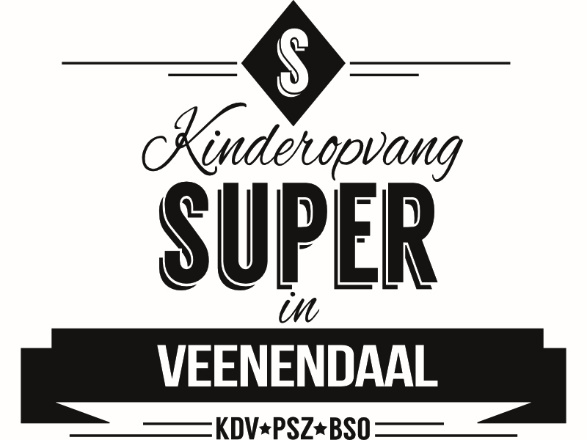 Algemene Pedagogisch Beleidsplan januari 2020VoorwoordVoor u ligt het pedagogisch beleidsplan van Kinderopvang Super in Veenendaal. Wanneer u voor Super kiest, nemen wij uw kind graag op in onze groep. Dit gebeurt in een ongedwongen liefdevolle en huiselijke sfeer, zodat uw kind weldoordacht de kans krijgt te ervaren, te experimenteren en te ontdekken. Allemaal aspecten waardoor kinderen zelfvertrouwen ontwikkelen. Dit beleidsplan is tot stand gekomen in samenwerking met onze pedagogisch medewerkers, leidinggevenden en de directie. Het doel van dit plan is het ontwikkelen, verantwoorden en bewaken en zo nodig aanscherpen en bijstellen van de pedagogische kwaliteit binnen onze organisatie.In oktober 2014 is de buitenschoolse opvang ‘BSO in Balans’ Buitenschoolse Opvang gestart, gevestigd in het Ontmoetingshuis, in het hart van de nieuwbouwwijk Veenendaal oost. In 2016 zijn we overgestapt naar een neutralere naam namelijk: Kinderopvang SUPER in Veenendaal. Met een BSO vestiging ‘SUPERstoer’ in oost en in september 2017 een kinderdagverbijf ‘SUPER MiniClub’ in oost. De tweede vestiging is geopend eind 2015 met een BSO genaamd ‘SUPERstoer in west’ en een peuteropvang vanaf 2016 genaamd ‘SUPERclub in west’. De derde vestiging is geopend begin 2017 ‘KDV SUPER’ in Noord. Vanaf medio mei 2017 is onze vierde vestiging geopend genaamd ‘KDV SUPER’ in West Oudeveen. Er vindt een nauwe samenwerking plaats met de basisscholen, dit is goed voor de doorgaande leerlijn. We maken in oost gebruik van de leerpleinen en in west hebben we twee aparte ruimte voor de opvang van BSO-kinderen en peuters.  Opvang en onderwijs onder één dak. Ook kinderen van andere scholen zijn welkom. Wat ons uniek maakt is de openbare stijl, iedereen is welkom ongeacht religie of levensstijl. Wij vinden het belangrijk dat kinderen ook andere culturen leren kennen. Wij bieden opvang voor kinderen van 0-13 jaar. Het Pedagogisch Beleid van Kinderopvang Super in Veenendaal is voor alle locaties en groepen geldig, dit is ons beleid en aanpak. Inhoudsopgave:1. InleidingKinderopvang is naast school en het gezin een belangrijk opvoedingsmilieu. Ouders maken steeds vaker een bewuste keuze voor de kinderopvang. Niet alleen de ligging en openingstijden maar ook de pedagogische visie vinden ouders steeds belangrijker. De kinderen worden bij ons gehoord, gesteund en vertrouwd. Er is veel aandacht voor de kinderen in deze kleinschalige opvang. De jongste kinderen krijgen vanaf de babyleeftijd de warmte en aandacht die ze nodig hebben. Ze worden gevolgd en gesteund in hun ontwikkeling door middel van spel. De peuters worden in talloze activiteiten spelenderwijs voorbereid op de kleuterklas. Er is een goede balans tussen vrij spel en spelontwikkeling. Eenmaal op de basisschool kunnen schoolkinderen gebruik maken van de buitenschoolse opvang. Het is een plek waar ze op een veilige manier hun vrije tijd kunnen doorbrengen, zonder verplichtingen. Door de samenwerking met diverse basisscholen is er een doorgaande leerlijn. Er is een goede balans tussen actie en ontspanning met verschillende activiteiten zoals sport, techniek en theater. Belangrijk is ook de gezelligheid. Pedagogisch medewerkers geven de kinderen een huiselijk gevoel. Wij zijn een professionele opvang met HBO geschoold personeel op de werkvloer. Er is een open communicatie met ouders, opvoeden doe je immers samen! De activiteiten die worden aangeboden zullen een balans hebben tussen actief en ontspannen. Wij vinden het belangrijk dat de kinderen zich thuis voelen, een veilige, vertrouwde en plezierige omgeving om zich te ontwikkelen. De pedagogisch medewerkers dragen bij aan een goed klimaat zodat de kinderen een leuke tijd hebben bij Kinderopvang SUPER in Veenendaal.  In het pedagogisch beleidsplan komt tot uitdrukking welke afspraken er zijn gemaakt over de opvoeding en ontwikkeling van de kinderen en waarom. De werkwijze van de pedagogische medewerkers en de methode om een positief pedagogisch ontwikkelingsmilieu te bewerkstelligen. Eenduidigheid en continuïteit zorgen dat er een duidelijke structuur voor de kinderen is die voor hen vertrouwd is. Wij leren de kinderen sociale, emotionele en persoonlijke competenties. Ieder kind is een individu. Ze zijn op een leeftijd dat ze ontdekken ‘wie ben ik?’. Respectvol met zichzelf en anderen omgaan is heel belangrijk. De kinderen krijgen bij ons ook workshops om zichzelf te ontplooien. Er wordt ook zoveel mogelijk buiten gespeeld om te ontladen na een lange dag school. De kinderen hebben met regelmaat inspraak over zaken die hen aangaan. Zij kunnen hun mening en ideeën geven via de kinderraad. Het is belangrijk dat de kinderen zich gehoord voelen en gehoord worden. Zo leren de kinderen samenwerken, oplossingsgericht zijn en verantwoordelijkheid. 2.Visie op het kind2.1 Algemene visie Hieronder staat onze doelstelling en de bijbehorende opvoedingsdoelen We werken met een gemotiveerd team van pedagogisch medewerkers en leidinggevenden, die hart hebben voor kinderen. Een lerend team dat open staat voor nieuwe invalshoeken, ervaringen en ontdekkingen. Een houding die we ook bij kinderen proberen te ontlokken. Open, nieuwsgierig, experimenterend en ontdekkend. Een prachtig proces, van afhankelijkheid (bij baby’s) naar steeds verder ontwikkelde zelfstandigheid, dat door de pedagogisch medewerkers wordt begeleidt. Met een houding van de medewerkers die vertrouwen uitstraalt in het kunnen van het kind en bij wie een kind zich veilig en vertrouwd kan voelen; een houding die acceptatie en respect uitstraalt en waarbij een kind zichzelf kan en mag zijn, dus ook fouten mag maken en zo nieuwe oplossingen kan vinden; een houding die rust uitstraalt, zodat het kind de tijd krijgt om dingen in zijn eigen tempo te doen; een houding die gezelligheid uitstraalt, waardoor er een prettige sfeer in de groep is; oftewel: een houding waar oog, oor ‘liefde’ en ruimte voor het kind in zijn totaliteit is. Immers: het kind staat centraal. Het juiste pedagogische klimaat is belangrijk voor optimale ontwikkeling van ieder kind. Een goede samenwerking met ouders is daarbij van groot belang. Voor de pedegogisch medewerker is het belangrijk om te weten hoe het thuis gaat, zij kunnen daar op inspelen, en voor ouders is het belangrijk om te weten hoe de dag bij de opvang verlopen is. Daarom is er veel aandacht voor de haal- en breng contacten. Voor de pedagogische onderbouwing van de Wet kinderopvang en de bijbehorende toelichting, is gekozen voor de vier opvoedingsdoelen van professor J.M.A. Riksen-Walraven. De opvoedingstheorie van Riksen Walraven ligt ten grondslag aan de Wet kinderopvang en de Beleidsregels kwaliteit kinderopvang. (zie Hoofdstuk 3) 
2.2  Pedagogische visie Kinderopvang SUPER in Veenendaal staat voor kwaliteit, veiligheid en vertrouwen. Belangrijk is ook de gezelligheid. Pedagogisch medewerkers geven de kinderen een huiselijk gevoel. Er is veel aandacht voor de kinderen in deze kleinschalige opvang. De kinderen worden gehoord, gesteund en vertrouwd. Het is een plek waar kinderen op een veilige manier hun vrije tijd kunnen doorbrengen, zonder verplichtingen. In het begeleiden van de kinderen wordt steeds rekening gehouden met hun ontwikkelingsfase. Kinderen worden geobserveerd en er is een open communicatie met ouders, opvoeden doe je immers samen.Opvoedingsvoorwaarden3.1 Emotionele veiligheidDoor het kind zich veilig te laten voelen, open da de deur naar een optimale klimaat voor ontwikkeling van ieder kind. Kinderopvang SUPER in Veenendaal nemen de vier pedagogische basisdoelen zeer in acht en hanteren de opvoedingseisen van de Wet Kinderopvang. Deze vier pedagogische basisdoelen zijn:Het aanbieden van een gevoel van emotionele veiligheid.Het bieden van gelegenheid tot het ontwikkelen van persoonlijke competentie.Het bieden van gelegenheid tot het ontwikkelen van sociale competentie.Het bieden van de kans om zich waarden en normen eigen te maken.Wij bieden de kinderen emotionele veiligheid. Heel belangrijk voor de ontwikkeling is dat een kind zich veilig en geborgen voelt. Het kind mag er zijn. Door structuur en duidelijkheid te verschaffen weet het kind waar het aan toe is. De pedagogisch medewerker is voorspelbaar en consequent is zijn/haar  gedrag. De afspraken, regels en regelmaat bieden het kind grenzen. Wat wel en niet mag wordt uitgelegd zodat de kinderen ook de reden achter een actie begrijpen. Het kind raakt minder gefrustreerd. Hierdoor leert het kind zelf ook zijn/haar gevoelens en gedachten te beredeneren.  Door het terugkerende ritme is de dag en week overzichtelijk wat ook voor emotionele veiligheid zorgt.  Er wordt ook dagelijks verteld aan de kinderen dat ze gelijk aan tafel gaan zitten zodra ze naar de BSO gaan. De bovenbouw BSO die naar het leerplein op de eerste verdieping gaat neemt plaats op de bank. Zodra de aanwezigheid van alle kinderen is nagelopen splitsen we de groep en gaan we gelijk handen wassen en aan tafel. De kinderen krijgen fruit en drinken en mogen daarna een activiteit kiezen. Na de activiteit eten we om 16.00u een koekje met sap en gaan we naar buiten, naar de speelzaal of spelen we nog even binnen. Om 17.00u voegen we de groepen samen op het leerplein op de begane grond en sluiten we de dag af.  Dit ritme is bij alle kinderen duidelijk en wordt regelmatig herhaald. De regelmaat geeft de kinderen rust en ze weten waar ze aan toe zijn. Pedagogisch medewerker zorgen ervoor dat kinderen zich welkom voelen. Hun eigenheid wordt gewaardeerd. Kinderen worden aangesproken op hun gedrag en niet op hun persoonlijkheid. Complimenten en beloningen zijn gemeend en bevorderen het zelfvertrouwen en de zelfwaarden van het kind.  De positieve pedagogische sfeer zorgt bij medewerkers en kinderen dat ze zich lekker in hun vel voelen. Wij vinden het belangrijk dat kinderen een ongedwongen, vrije sfeer ervaren. Er worden thematische activiteiten aangeboden op het gebied van spel, creativiteit, beleving en ontwikkeling.  De planning zal aangepast worden op de leeftijd en hoeveelheid kinderen. Met deze activiteiten kunnen de kinderen zich in de opvang of na een lange schooldag uitleven, ontplooien en ontladen. De kinderen mogen zelf beslissen of ze zullen deelnemen aan de activiteit. Het is geheel vrijblijvend. Bij de peuteropvang zal er wat meer gestimuleerd worden dan bij de grote kinderen van de BSO. Het kan ook voorkomen dat de jongste kinderen zich afzonderen om even rustig bij te komen van een drukke dag of dat de oudsten een voetbalwedstrijd organiseren. Binnen zijn er verschillende activiteiten mogelijkheden zoals, spelletjes doen, lezen, bouwen, rollenspel, computeren. Er kan ook buiten gespeeld worden op het plein. Je even vervelen kan ook gezien worden als een goede leerervaring. Van daaruit leren kinderen zichzelf te vermaken, initiatief te nemen, een plan uit te voeren en af te sluiten. 3.2 Persoonlijke competentieKinderen in de leeftijd van 0-13 jaar doorlopen verschillende ontwikkelingsfasen. Er wordt zoveel mogelijk aangesloten bij specifieke leeftijdskenmerken, zoals zelfstandigheid, zelfredzaamheid, zelfvertrouwen, flexibiliteit en creativiteit. Kinderen ontdekken de wereld om hun heen door spel. Wij stimuleren eigen keuzes te maken, de groei in zelfstandigheid en het ontdekken van hun eigen kwaliteiten. Ieder kind ontwikkelt zich in zijn eigen tempo, op zijn eigen manier en niveau. Wij bieden de kinderen de mogelijkheid zelf hun omgeving te leren kennen en de mogelijkheden van diverse materialen te ontdekken. Hierbij mag het kind zijn emotie uiten, verwoorden en zoeken we samen naar een passende oplossing. De grove en fijne motoriek stimuleren we door verschillende soorten activiteiten zoals sporten, puzzelen, tekenen, in de tuin helpen en bouwen met constructiematerialen.BSO SUPERstoer in Veenendaal oost vindt plaats op de leerpleinen van de openbare basisschool WereldKidz Balans. Op de vestiging in noord en west hebben de BSO en peuteropvang een eigen ruimte tot hun beschikking, geheel ingericht naar de behoeften van het kind. De meeste kinderen zijn al vertrouwd met de locatie en zullen zich volop kunnen concentreren op het ontdekken. Het is zo ingericht dat de kinderen zelf kunnen beslissen wat ze willen en zelf materialen kunnen pakken. Er worden extra materialen aangeboden voor de BSO zodat de kinderen op de bank tot rust kunnen komen en lezen of aan tafel met knutselmateriaal creatief kunnen zijn. Ze kunnen kiezen hoe ze hun vrije tijd willen besteden. Kinderen worden geprikkeld zelf initiatief te nemen tot spelen, pedagogisch medewerkers zullen de kinderen hierin waar nodig stimuleren of begeleiden. Wekelijks worden ook bewegingsactiviteiten aangeboden. Als kinderen hieraan willen deelnemen kunnen ze het aangeven bij de pedagogisch medewerker. De activiteiten kunnen plaatsvinden in een speelhal of op het speelplein waar de ruimte is om actief te zijn en te bewegen. Wij vinden de ontplooiing van het kind heel belangrijk. Door middel van yoga, theater, sport of koken leren ze veel over zichzelf en anderen. Andere thema’s komen ook aan bod, zoals natuur, techniek, muziek en taal. We maken ook uitjes waardoor een andere omgeving de kinderen prikkelt en ze nieuwe ervaringen krijgen. Het activiteiten aanbod en de mogelijkheid om vrij te spelen zijn in balans. Kinderen boven de acht jaar hebben veel meer behoefte aan zelfstandigheid. Ze willen nieuwe ervaringen opdoen zonder een continu toeziend oog. In een kindcontract worden afspraken gemaakt over de mate van zelfstandigheid van het kind. Bijvoorbeeld: een jongen van elf jaar vraagt of hij op het speelveldje naast het schoolplein mag voetballen, ouders hebben akkoord gegeven dat hij in twee speeltuinen buiten het schoolplein zelfstandig mag spelen. Er wordt met de jongen afgesproken hoe laat hij weer terug moet zijn voor wat eten en drinken. Nog een voorbeeld: een meisje van tien jaar woont in de wijk en mag met toestemming van de ouders zelfstandig naar huis lopen om 18.00u. Kinderen raken wel eens met elkaar in conflict. In eerste instantie proberen we het de kinderen zelf te laten oplossen. Als ze er niet uitkomen zullen we begeleiden, zonder zelf in eerste instantie de oplossing te geven. We laten de kinderen nadenken over een oplossing waar beide partijen tevreden mee zijn. Compromissen stellen is ook een hele goede leerles. Om een alternatief te vinden voor een probleem moet je creatief denken, dat zullen de pedagogisch medewerkers de kinderen leren.  Het is van belang om kinderen al vroeg te leren wat in onze maatschappij belangrijk wordt gevonden. Hierbij corrigeren we de tafelmanieren, we leren het kind niet te vloeken of slaan en  leren hoe je je excuses aanbiedt. En daarnaast belonen we door het kind door het positief te benaderen en het gewenste gedrag te prijzen.3.3 Sociale competentieOmgaan met leeftijdgenoten en vriendschappen bouwen is belangrijk voor het welbevinden van het kind. Onze pedagogisch medewerkers kijken naar het individuele kind, de interactie tussen kinderen, de groep en de sfeer. De kinderen leren conflicten te voorkomen of/ en oplossen, naar elkaar luisteren en voor zichzelf opkomen. Door veel samen te spelen en samen te werken leren de kinderen communiceren, klaar staan voor een ander en sociale verantwoordelijkheid. Binnen het KDV en de BSO’s wordt er gewerkt met een verticale groep. Als in een gezinssituatie zitten alle leeftijden bij elkaar in de groep. De jongste leren nieuwe vaardigheden van de oudsten en andersom leren de oudsten rekening houden met jongere kinderen. In de workshop of activiteiten wordt gedifferentieerd, dit houdt in dat er rekening gehouden wordt met verschillende leeftijden. Buiten de stamgroep worden workshops aangeboden zoals koken, mozaïek, dansen, musical, karate, sport&spel , Spaans, etc. De oudsten vinden het soms ook leuk om met wat meer leeftijdgenoten te spelen dan zullen er ook bovenbouw activiteiten worden aangeboden. Tegelijkertijd is er dan ook een activiteit voor de kinderen bij de onderbouw BSO. Wij stimuleren de kinderen zoveel mogelijk samen te spelen en elkaar te betrekken. Pesten wordt niet getolereerd, hier worden gelijk stappen in ondernomen volgens het pestprotocol. Kinderen mogen zelfstandig gaan spelen en als ze hulp nodig hebben kunnen ze het aan elkaar op de pedagogisch medewerkers vragen. Ze leren respectvol met elkaar en de pedagogische medewerkers om te gaan. De pedagogisch medewerkers belonen de kinderen voor goed gedrag dat kan zijn in woorden maar ook non-verbaal door middel van een high-five of aai over de bol. Kinderen kunnen ook gedrag vertonen waar gecorrigeerd moet worden. Soms hebben ze een time-out nodig, we zien dit niet als straf maar als tijd om even af te koelen en na te denken. De situatie wordt altijd (met alle partijen) met de pedagogisch medewerker rustig uitgepraat. 3.4 Normen en waardenDe opvang wordt gezien als een belangrijke aanvulling op de gezinssituatie. De opvang vindt plaats in groepsverband. De kinderen leren naast hun eigen normen en waarden ook die van anderen. Wat kinderen thuis aan normen en waarden meekrijgen willen wij graag overnemen, toepassen en aanvullen. Wij zijn een openbare opvang alle kinderen zijn welkom. In deze multiculturele samenleving is het belangrijk dat kinderen in aanraking komen met de diversiteit. Wij zullen aandacht besteden aan rituelen en feestdagen de verschillende culturen. We leggen de kinderen niet alleen uit wat de rituelen en feestdagen inhouden maar ook waarom het belangrijk is wat de morele achterliggende gedachte is. Wij werken samen met de basisscholen van WereldKidz, hierdoor kunnen we thema’s op elkaar afstemmen. Belangrijke waarden vinden wij; respect, veiligheid, eerlijkheid en plezier.  Normen zijn verwachtingen die mensen van elkaar hebben over hoe zij zich behoren te gedragen. Kinderen hebben een natuurlijk gevoel van rechtvaardigheid, daarnaast speelt de omgeving ook een belangrijke rol. Wij leren de kinderen in hun eigen leeftijdsfase wat wel en niet mag. Wij maken ouderen kinderen bewust van hun gedrag. Het gedrag van de oudere moet een voorbeeld zijn voor de jongere kinderen. Belangrijke normen voor de kinderen en pedagogisch medewerkers zijn: Het is goed om elkaar en elkaars spullen te respecteren.Het is goed om jezelf te kunnen zijn en eerlijk te zijn. Het is goed om je eigen tijd in te delen.Het is goed om duidelijkheid te hebben.Het is goed om niet te liegen en stelen.Het is goed om conflicten uit te spreken en niet fysiek te worden.Leidsters proberen het kind het gevoel te geven dat ze onvoorwaardelijk worden geaccepteerd. Hierbij is het van belang dat het kind begrijpt en/of voelt dat bepaald ongewenst gedrag wordt ‘afgekeurd’ om het gedrag en niet om de persoon. Actief luisteren is een basishouding van onze leidsters in het contact met onze kinderen. Wat zegt een kind werkelijk? Wat wil het duidelijk maken? Het is een onderdeel van respectvolle communicatie. Een leidster sluit zoveel mogelijk aan bij het kind, door het kind te volgen (waar kijkt de baby naar?), aan te sluiten bij de behoeften van een kind (een kind dat moe is naar bed brengen; een peuter die beweeglijk is proberen bewegingsruimte te bieden enz.), en ontvangstbevestigingen geven op initiatieven van een kind. Het kind zal zich dan ‘ gehoord’ en ‘gezien’ voelen. Hierdoor neemt zijn zelfvertrouwen toe. Door echt aan te sluiten bij behoeften van kinderen, ervaart een kind een vrijheid om te ontdekken en te ervaren. Het kind wordt dus geprikkeld om zelf eigen keuzes te maken en initiatieven te nemen. Respect houdt voor ons in dat een kind zijn gevoel mag uiten. Op deze manier kan het kind gevoelens verwerken en duidelijk maken wat hem bezig houdt en wat het voelt. De leidster beschikt over inlevingsvermogen en kan aansluiten bij wat ze ziet en voelt bij het kind. De leidster brengt regelmatig gevoelens van het kind onder woorden. Een kind mag boos of verdrietig zijn als het zich zo voelt, maar ook blij en uitgelaten. De leidsters kunnen suggesties bieden hoe hiermee om te gaan. Het kind wordt hierin serieus genomen zonder het erger te maken dan het is. Het tonen van gevoelens is zowel voor de leidster als voor het kind van belang. Dat betekent ook dat wat de leidster laat horen en zien, in overeenstemming moet zijn met wat zij denkt en voelt. Als de leidster haar ware gevoel toont is zij open en eerlijk en laat ze het kind zien wie ze werkelijk is. Zou ze dit niet doen dan merkt het kind een ‘tegenstijdigheid’ en ervaart dit als ‘gemaakt’, ‘onoprecht’ of ‘onbetrouwbaar’. Er zou dan geen sprake zijn van een relatie die gebaseerd is op waardering en respect. Door respectvol met de kinderen om te gaan hopen we dat kinderen ook leren om respect voor zichzelf en hun omgeving te ontwikkelen. Als een kind iedere week bij ons komt, vinden we het belangrijk dat het kind bijdraagt in zijn ontwikkeling een sociaal mens te zijn. Het kind leert spelenderwijs verantwoordelijkheidsgevoel te ontwikkelen voor zichzelf, de anderen kinderen en zijn omgeving. 3.5 DoelgroepenHet Kinderdagverblijf Kinderdagverblijven zijn geopend van maandag t/m vrijdag van 07.15 tot 18.15 uur. Op aanvraag hebben we ruimere openings- en sluitingstijden. De groepsgrootte wordt bepaald door het aantal leidsters en de oppervlakte van de groepsruimte en buitenspeelruimte.De Buitenschoolse opvang De buitenschoolse opvangen bieden opvang aan kinderen van 4 tot 13 jaar. De kinderen zijn afkomstig vanuit basisscholen van de eigen gewenste school in Veenendaal. Alle kinderen worden lopend of door de auto’s van school gehaald en naar de BSO gebracht. Wij zijn alle dagen open op sommige dagen vanaf 11.45 uur tot 18.15 uur. In vakantieperiodes en studiedagen is de opvang de hele dag open van 07.15 tot 18.15 uur. Op aanvraag hebben we ruimere openings- en sluitingstijden. De uur tarief blijft in de vakantieperiode gelijk. Mocht het zo zijn dat er maar 1 of 2 kinderen bij de buitenschoolse opvang zijn, voegen we het kinderdagverblijf en de buitenschoolse opvang samen, in overleg met de ouders en mits dit i.v.m. kind aantal en grootte van de ruimte mogelijk is. Ouders tekenen hiervoor. Voorschoolse opvang Geen gehaast om kinderen naar school te brengen . Ouders kunnen vroeg naar hun werk en wij zorgen ervoor dat de kinderen op tijd op school zijn. Het kind kan eerst nog even spelen, een spelletje doen of gewoon lekker een boek lezen. Soms verzorgen we ook het ontbijt. We bieden deze voorschoolse opvang op alle locaties. De voorschoolse opvang is geopend van 07.15-08.30 uur tijdens de 40 reguliere schoolweken. Op aanvraag hebben we ruimere openingstijden. In overleg kunnen kinderen bij ons ontbijten.3.6 Levensovertuiging en sociale achtergrondIeder kind heeft ouders/verzorgers met een eigen levensovertuiging en sociale achtergrond. Dit maakt ieder kind uniek. De leidsters tonen hier respect voor en zullen hun manier van begeleiden aanpassen aan de behoefte van het kind. Kinderopvang Super in Veenendaal vindt het belangrijk dat kinderen zich thuis voelen. In groepsverband maakt het kind kennis met normen en waarden die gericht zijn op veiligheid, respect voor elkaar en ontplooiingsmogelijkheden. De leidster heeft hierin een voorbeeldfunctie. Op basis van een goede relatie met de leidster leert het kind normen en waarden die buiten de gezinssituatie voorkomen. Vanuit deze veilige startpositie kan het kind de samenleving gaan verkennen. We willen kinderen respect voor de natuur en voor alles wat leeft meegeven. Ieder kind is welkom bij ons, ongeacht afkomst of geloofsovertuiging. Ieder kind zal op zijn manier begeleid worden. Hier wordt zoveel mogelijk rekening mee gehouden.VVE-programma PeuterpleinPeuterplein is een Voor- en Vroegschoolse Educatie (VVE) programma speciaal ontwikkelt voor kinderdagverblijven. Wij zijn in het Landelijk Kinderopvang en Peuteropvang (LRKP) geregistreerd als VVE locatie. VVE is een verzamelnaam voor landelijk vastgestelde methodes die jonge kinderen spelenderwijs stimuleren in hun ontwikkeling. Met Peuterplein stimuleren we alle ontwikkelingsgebieden: taal, voorbereidend rekenen, bewegen, fijne en grove motoriek, muziek en sociaal-emotionele ontwikkeling. Peuterplein is een thematisch speel-leerprogramma, gericht op kinderen van 0-4 jarigen. Peuterplein is zeer vriendelijk, eenvoudig en stimuleert alle ontwikkelingsgebieden van kinderen op een speelse en plezierige manier. Peuterplein biedt de leidsters handvatten in de vorm van thema’s om gericht met de kinderen te werken. Bij dit programma hoort een handpop die Raai heet. In elke groep is Raai aanwezig. Raai wordt bij ons zoveel mogelijk bij het groepsgebeuren betrokken. Zo zit Raai regelmatig aan tafel, in de kring en mag Raai mee bij kinderen thuis logeren. Bij de themaweken horen ook liedjes, versjes, verhalen, zang- en bewegingsspelletjes, creatieve activiteiten, eventuele uitstapjes etc., waardoor de hele ontwikkeling aan bod komt. Wij zien in een VVE-programma absoluut meerwaarde. Daarnaast besteden we ook aandacht aan feesten/bijzondere dagen als Kerst, Sinterklaas etc. Bijna alle leidsters zijn inmiddels in het bezit van een certificaat voor de opleiding Peuterplein. Iedereen die op de peutergroep werkt is in het bezit van  en Taaltoets F3 Peuterplein. Het programma Peuterplein sluit perfect aan op het programma Kleuterplein voor de groepen 1 en 2 van het basisonderwijs.PlaatsingNaast gewone dagopvang van peuters bieden we ook VVE programma in een gecombineerde groepstelling: VVE, dagopvang en peutertijden zitten in één groep. Wanneer een kind via het consultatiebureau een indicatie voor VVE heeft gekregen kan bij SUPERclub van Kinderopvang SUPER in Veenendaal ingeschreven worden. Het ontwikkelingsgerichte activiteitenaanbod van Peuterplein op de locaties van SUPER in Veenendaal is voor alle peuters. Zo zorgt Super in Veenendaal ervoor dat alle kinderen, zowel op de peuterspeelzalen als op de kinderdagverblijven, goed voorbereid naar de basisschool kunnen. Hoe werkt VVE dan? VVE werkt met thema’s die aansluiten bij de belevingswereld en het dagritme van kinderen. Kinderen worden hierdoor in hun brede ontwikkeling gestimuleerd. Met thema’s Bijvoorbeeld op het gebied van taal, maar denk ook aan vaardigheden als: op je beurt wachten, delen, kleuren herkennen en tellen. Kinderopvang SUPER in Veenendaal werkt met het observatie-programma “PRAVOO” dat een mooie doorgaande leerlijn naar de basisschool waarborgt.De voordelen van VVE!Draagt bij aan een optimale ontwikkeling van kinderen; Zorgt voor een vlotte start op de basisschool; Heeft oog voor de behoeftes van ieder kind; Geeft meer zicht op en speelt beter in op ontwikkelingsachterstanden van kinderen;DagdelenKinderen met een VVE-indicatie kunnen vanaf twee jaar en zes maanden bij Kinderopvang SUPER in Veenendaal geplaatst worden. Zij komen vier dagdelen per week, namelijk twee ochtenden van 08.15-12.00 en twee middagen van 13.00-16.15. Drinken, eten en luiers zijn inbegrepen. Kinderen met een VVE-indicatie zijn 46 weken per jaar welkom en zijn week 1, de eerst meivakantieweek, de bouwvakantie en week 52 met vakantie.OuderbijdrageDe gemeente in Veenendaal subsidieert de VVE van Kinderopvang SUPER in Veenendaal. De ouderbijdrage is vanaf 2019 afhankelijk van het gezamenlijk inkomen van ouders.  Wanneer het kind drie jaar is worden de ouders uitgenodigd voor het ouderprogramma dat bij de VVE-indicatie inbegrepen is. Het CJG  (Centrum voor Jeugd en Gezin) verzorgt de bijeenkomsten die bij dit ouderprogramma horen.Locaties met VVE  Bij Kinderopvang SUPER in Veenendaal zijn drie locaties waar u ’s ochtends van 08:15 uur tot 12.00 uur en ’s middags van 13:00 uur tot 16:15 uur voor VVE terecht kunt. Er zijn op sommige locaties wachtlijsten maar vaak kan uw kind kan veelal meteen geplaatst worden mits uw kind de leeftijd van twee jaar en zes maanden heeft.PlaatsingGroepsindeling en pedagogisch medewerkers De samenstelling van de groepen zijn variëren van horizontaal en verticaal, dus kan gebaseerd op leeftijd. En de groepen zijn onderverdeeld op verschillende locaties.De samenstelling van de groepen wisselen per dag en soms per halve dag. Onze streven is om met horizontale groepen te werken, dit betekent dat de kinderen met hun eigen leeftijdgenootjes in een groep zitten. Tijdens openingstijden zullen er bijna altijd 2 pedagogisch medewerkers aanwezig zijn. Wij streven ernaar nooit alleen te zijn met kinderen. Op een enkele locatie kan het sporadisch voorkomen dat tijdens de start en het einde van de dag een leidster max. 45 min. alleen in het pand aanwezig is. Op deze momenten is er altijd iemand telefonisch te bereiken die binnen 15 minuten aanwezig kan zijn op de locatie.
Groepsindeling en pedagogisch medewerkersKinderopvang Super in Veenendaal heeft 3 stamgroepenStamgroep PAARSIs een verticale stamgroep met kinderen in de leeftijd van 0 tot en met 3 jaar, kinderen stromen door naar de SuperClub  wanneer ze ongeveer 2,5 jaar zijn.Stamgroep ROODDeze is de 1e SuperClub Stamgroep ROOD. In Noord en West is er in de ochtend nog een stamgroep.Stamgroep GEELDeze 2e SuperClub stamgroep is alleen in de ochtend en bevindt zich in dezelfde ruimte als waar de BSO zich plaatsvindtBasisgroep BLAUWDeze is de 1e SuperStoer Basisgroep Blauw. In Noord en West wordt in de vakantie periode deze groep als 1e gebruikt. in Noord en West word in de ochtend (bij voldoende aanmeldingen) SuperClub Stamgroep geel gehouden. In de middag is het een BSOruimte.Basisgroep GROENDeze 2e SuperStoer Basisroep Groen wordt Basisgroep ORANJE alleen in OostGroepsgrootteIn de groepsruimte van KDV Super Mini’s en Super Club mogen maximaal 16 kinderen worden opvangen. In de wet Innovatie en Kwaliteit Kinderopvang (IKK) is vastgelegd hoeveel pedagogisch medewerkers er aanwezig moeten zijn op de groep. Dit is afhankelijk van de groepssamenstelling en de leeftijden van kinderen. Hiervoor is een rekentool ontwikkeld, waarmee bepaald kan worden hoeveel pedagogisch medewerkers er op de groep aanwezig moeten zijn. Deze rekentool is te vinden op de website van de rijksoverheid; www.1ratio.nl. Kinderopvang Super in Veenendaal houdt zich aan de richtlijnen van deze rekentool. Om te waarborgen dat de BKR ten allen tijde kloppend is, controleert de locatiemanager elke week met de rekentool of de BKR klopt.We werken met zoveel mogelijk vaste pedagogisch medewerkers, eventueel aangevuld met stagiaires en vrijwilligers. Er staat altijd 1 vaste pedagogisch medewerker op de groep. Afhankelijk van het kindaantal en de leeftijd van de kinderen, wordt een 2e of 3e pedagogisch medewerker ingezet. Meer informatie over de regels rondom het aantal pedagogisch medewerkers, de leeftijd van de kinderen en de stamgroepen is te vinden op onze website (zie: Kinderopvang Super in Veenendaal - Onze opvang - Pedagogisch beleidsplan).Stamgroepen en basisgroepen werkwijzeStamgroep dagopvang werkwijzeBij de dagopvang vindt de opvang plaats in stamgroepen. Een stamgroep is een vaste groep kinderen welke in een passend ingerichte vaste groepsruimte worden opgevangen. Stamgroepen vormen een goede basis voor de ontwikkeling van een kind. Het werken met stamgroepen en het plaatsen van kinderen in een vaste stamgroep is dan ook het uitgangspunt. Voor het aantal pedagogisch medewerkers welke ingezet moeten worden en de groepsgrootte in de dagopvang houden wij ons aan de volgende bij Wet bepaalde regels:1. Bij dagopvang vindt de opvang plaats in stamgroepen. Indien kinderen bij (spel)activiteiten de stamgroep verlaten, is dit niet van toepassing.2. Kinderopvang Super in Veenendaal informeert de ouders en de kinderen in welke stamgroep het kind verblijft en welke pedagogisch medewerkers op welke dag bij welke groep horen.3. Aan een kind in de leeftijd tot één jaar worden ten hoogste twee vaste beroepskrachten toegewezen,waarvan per dag ten minste één beroepskracht werkzaam is in de stamgroep van dat kind. Indien ervanwege de grootte van de stamgroep met drie of meer beroepskrachten tegelijkertijd gewerkt wordt dan worden er ten hoogste drie vaste beroepskrachten toegewezen aan een kind in de leeftijd tot één jaar. Aan een kind van één jaar of ouder worden ten hoogste drie vaste beroepskrachten toegewezen, waarvan per dag ten minste één beroepskracht werkzaam is in de stamgroep van dat kind. Indien er vanwege de grootte van de stamgroep met drie of meer beroepskrachten tegelijkertijd gewerkt wordt dan worden er ten hoogste vier vaste beroepskrachten toegewezen aan een kind van één jaar of ouder.4. Een kind maakt gedurende de week gebruik van maximaal twee verschillende stamgroepruimtes. Hiervan mag worden afgeweken bij speciale activiteiten welke staan beschreven in het pedagogisch werkplan. 5. Kinderen worden alleen met vooraf gegeven schriftelijke toestemming van de ouders in een overeengekomen periode in één andere stamgroep opgevangen. In deze periode mag er dus worden afgeweken van punt twee, drie en vier. Als kinderen van stamgroep wisselen, zullen de kinderen van stamgroep Rood naar Stamgroep Geel gaan. Van stamgroep Geel naar Stamgroep Rood. Van stamgroep Paars naar stamgroep Rood.6. In het geval van flexibele opvang zijn punt twee, drie, vier en vijf niet van toepassing.7. De verhouding tussen het aantal pedagogisch medewerkers en het aantal feitelijk aanwezige kinderen wordt bepaald met behulp van de rekentool van de rijksoverheid: http://1ratio.nl.Naast de stamgroepen werken wij met een opendeur beleid. Dit houdt in dat de kinderen op bepaalde momenten van de dag samen kunnen spelen op de andere groepen of mee kunnen doen aan bepaalde (spel)activiteiten buiten hun eigen stamgroep. Het is niet toegestaan de beroepskrachten anders te verdelen over de stamgroepen.  Kinderopvang Super in Veenendaal zet voldoende beroepskrachten in voor het aantal kinderen dat wordt opgevangen, met de kennis dat: - de verhouding tussen het minimaal aantal in te zetten beroepskrachten en het aantal aanwezige kinderen in een stamgroep wordt bepaald op grond van Wet kinderopvang en het besluit kwaliteit kinderopvang en de daarbij behorende rekenregels;- Indien kinderen bij een activiteit zoals beschreven in het pedagogisch beleidsplan de stamgroep verlaten, leidt dit niet tot een verlaging van het totaalaantal minimaal op of, indien de activiteit buiten de Kinderopvang plaatsvindt, vanuit de kinderopvang in te zetten beroepskrachten, ten opzichte van de situatie direct voorafgaand aan de activiteit.Op onze locatie gaan kinderen bij de volgende activiteiten buiten hun eigen stamgroep:tijdens het buitenspelentijdens het spelen in de speelzaalBasisgroep buitenschoolse opvang BSO werkwijzeBij de buitenschoolse opvang (voor,- en naschoolse opvang) vindt de opvang plaats in basisgroepen. Eenbasisgroep is een vaste groep kinderen in een passend ingerichte ruimte. Het uitgangspunt is verantwoorde buitenschoolse opvang met vaste basisgroepen waarbij een open deuren beleid mogelijk is.Kinderen kunnen gebruik maken van verschillende ruimtes, hun groepsruimte of basisgroep verlaten bij activiteiten buiten de vaste eetmomenten. Kinderopvang Super in Veenendaal werken we met de volgende basisgroepen:Basisgroep BLAUWIs de eerste BSO basisgroep. De leeftijden kunnen verschillen, zie tabel op blz. 12/13. In Oost is het de onderbouw BSO. In Noord is het de grootste basisgroep waar in de ochtend KDV Stamgroep GEEL plaatsvind. In West in het ook de grootste basisgroep beneden, waar in de ochtend KDV Stamgroep GEEL plaatsvind. Tijdens vakantieperiode en studiedagen worden de BSO kinderen niet in deze ruimtes opgevangen als er van de KDV Stamgroep GEEL plaatvind. BSO worden dan in de ochtend in overige ruimtes opgevangen gelang binnenruimte / kindruimte (3,5 m2) toestaat. Basisgroep GROENDeze basisgroep is de tweede BSO basisgroep. De leeftijden kunnen verschillen, zie tabel op blz. 12/13. In Oost is het de bovenbouw BSO (7 – 13 jaar). In Noord is het basisgroep voor alle leeftijden (4 – 13 jaar) in de keuken, gang en chillruimte.  In West is het ook voor BSO kinderen van (7 – 13 jaar) bovenverdieping ‘zolder’. Basisgroep ORANJEDeze basisgroep is alleen in Oost de derde BSO basisgroep en is alleen in de middag en bevindt zich in de technische ruimte van het Ontmoetingshuis. Maximaal mogen er 15 kinderen in deze ruimte zijn. Voor het aantal pedagogisch medewerkers welke ingezet moeten worden en de groepsgrootte in debuitenschoolse opvang houden wij ons aan de volgende bij Wet bepaalde regels:1. Een basisgroep bestaat uit: Hoogstens 22 kinderen in de leeftijd van vier jaar tot de leeftijd waarop het basisonderwijs voor die kinderen eindigt.  OFAls de groep meer dan 20 kinderen bevat zullen er maximaal 18 kinderen van 4 t/m 7 jaar zijn.  OFUit maximaal dertig kinderen in de leeftijd van 7 jaar tot de leeftijd waarop het basisonderwijs voor die kinderen eindigt.2. De verhouding tussen het aantal pedagogisch medewerkers en het aantal feitelijk gelijktijdig aanwezige kinderen in de groep bedraagt ten minste:1 beroepskracht per 10 aanwezige kinderen in de leeftijd van 4-7 jaar.1 beroepskracht per 11 kinderen in de leeftijd van 4-13 jaar: waarvan max 9 kinderen van 4-7 jaar.1 beroepskracht per 12 aanwezige kinderen in de leeftijd vanaf 7 jaar. OFDe verhouding tussen het aantal pedagogisch medewerkers en het aantal feitelijk gelijktijdig aanwezige kinderen in de groep bedraagt ten minste:3 pedagogisch medewerkers per 30 aanwezige kinderen in de leeftijd vanaf 8 jaar.Bij kinderen van verschillende leeftijden in één groep wordt het minimale aantal beroepskrachten berekend met de rekentool op http://1ratio.nl.3. Indien er conform het PKR maar één pedagogisch medewerker in het kinderopvang aanwezig is, danis een volwassene beschikbaar die telefonisch bereikbaar is en die binnen 15 minuten in hetkinderopvang aanwezig kan zijn in geval van een calamiteit. De houder informeert de bij dekinderopvang werkzame personen over de naam en het telefoonnummer van deze persoon.4. Indien kinderen bij (spel)activiteiten de basisgroep verlaten, is het eerste of tweede punt niet vantoepassing.5. Met vooraf gegeven schriftelijke toestemming van de ouder kan een kind gedurende een tussenperiode worden opgevangen in één andere basisgroep dan de basisgroep, bedoeld in het eerste lid.
5.2.1 Verlaten van stam-/ basisgroep of groepsruimteHet pand en de bijbehorende buitenruimte wordt in de volgende gevallen verlaten:Bij uitstapjesBij activiteiten als sport, muziek en drama die op andere locaties worden aangeboden.De stamgroep is de groep waarin kinderen op vaste basis verblijven. Kinderen die buiten spelen verlaten daarmee de stamgroep niet. De stamgroep wordt pas dan verlaten als kinderen en leidsters een uitstapje maken.Wij vinden het belangrijk dat de kinderen ook buiten het verblijf ervaringen opdoen. Hiervoor worden uitstapjes georganiseerd. Je kunt hierbij denken aan bezoeken van de kinderboerderij, het bos, een andere speelplek, wandelen in het park, een broodje halen bij de bakker, een boodschapje doen.De hoofdleidster zal aan de ouders vragen of zij akkoord zijn dat hun kind(eren) met een uitstapje meegaan Tijdens de intake zal dit reeds afgestemd worden. Maar bij grotere activiteiten, zoals naar een grote speelplaats, zwembad, attractiepark, dierentuin, bioscoop etc., wordt er ook nog eens extra/apart toestemming gevraagd.Een kind kan op verschillende dagen in de week geplaatst zijn op verschillende groepen. De ouders wordt hierover geïnformeerd in het contract. Dit is bijvoorbeeld het geval wanneer de ouders en kind bijvoorbeeld kiezen voor een flexibele opvang of als er geen ruimte is in dezelfde stamgroep van het kind.Een kind kan op verschillende dagen in de week geplaatst zijn in verschillende stamgroepen. Dit is het geval bij een (structureel) lagere bezetting van groepen op een specifieke dag van de week of omdat er geen plek is op verschillende dagen in dezelfde stamgroep. Bij een incidenteel lagere bezetting van groepen - bijvoorbeeld in vakantie-periodes – verlof - ziekte  of om pedagogische redenen kunnen andere stamgroepen worden gevormd, door het samenvoegen van groepjes kinderen.Indien voor een aangevraagde ruildag geen plaats is op de vaste stamgroep van een kind.Indien voor een aangevraagde extra opvangdag geen plaats is op de vaste stamgroep van een kind.De wet verplicht om ouders te informeren en schriftelijke toestemming te vragen voor het plaatsen van een kind in een tweede stamgroep. Dat kan incidenteel of gedurende een bepaalde periode voorkomen.Het plaatsen van en kind en een tweede stamgroep gebeurd op basis van een contract. Indien een kind incidenteel wordt opgevangen in een tweede stamgroep wordt vooraf schriftelijk toestemming gevraagd met een overeengekomen periode.5.2.1 Samenvoegen van groepenIn situaties van een lagere bezetting op de groep  en  aan de randen van de dag kan er voor gekozen worden om (groepjes) kinderen buiten hun vaste basisgroep samen te  voegen. In deze samengevoegde groep is er meer keus voor kinderen om samen te spelen en ontstaat meer gelegenheid om specifieke activiteiten aan te bieden, bijvoorbeeld aan kinderen van dezelfde leeftijd of aan kinderen met dezelfde interesse. Bij de samenvoeging zijn vaste pedagogisch medewerkers aanwezig en is de structuur van de dag gelijk en dus herkenbaar voor een kind.Vakantie- en studiedagenIn de ochtend worden de kinderen in één lokaal opgevangen door een vaste pedagogisch medewerker. Het overschrijden van de PKR mag aan de dagranden en gedurende de pauzetijd. Bij twee basisgroepen komt de tweede pedagogisch medewerker een dagrand later in de ochtend, zodat de PKR wordt gewaarborgd. Een dagrand betekent maximaal 1,5 uur en in pauzetijd maximaal 2 uur aaneengesloten (niet langer dan de werkelijke duur van de pauzes). Tijdens het ophaalmoment worden de kinderen ook  waar nodig in een ruimte opgevangen door een vaste pedagogisch medewerker. Hierbij worden de groepen van de dag samengevoegd.In het basisrooster begint de laatste pedagogisch medewerker uiterlijk om 8.30 uur. De dienst van de eerste pedagogisch medewerker van de groep mag op het basisrooster niet voor 17.15 uur eindigen.SchoolwekenIn de reguliere schoolweken wordt er ten hoogste een half uur afgeweken van de PKR. Kinderopvang SUPER in Veenendaal kan afwijken van de PKR tijdens de ophaalmomenten van school.5.3 Ruilen en incidenteel en structureel afnemen van extra dagenBij Kinderopvang SUPER in Veenendaal is het mogelijk dat ouders ruilen van dag. Dit kan in overleg met de pedagogisch medewerkers. Hierbij kijkt de pedagogisch medewerker of het ruilen kan in verband met de groepsgrootte. Er kunnen ook extra dagen worden afgenomen in overleg. Bij zowel het incidenteel als structureel afnemen van extra dagen dient dit schriftelijk vastgelegd te worden. De kinderen die een dag ruilen moet dat wel 24 uur van te voren bekend maken en wordt gekeken of ze in eerste instantie in  de vaste eigen groep geplaatst kan worden. Hierdoor wordt het pedagogisch klimaat gewaarborgd.Wanneer worden basisgroepen samengevoegd?Bij een lagere bezetting op groepen kan er voor gekozen worden om groepjes kinderen buiten hunbasisgroep samen te voegen. In deze samengevoegde groep is er meer keus voor kinderen om samen tespelen en ontstaat meer gelegenheid om specifieke activiteiten aan te bieden, bijvoorbeeld aan kinderenvan dezelfde leeftijd met dezelfde interesse. Het dagprogramma op de groepen van de BSO is min of meer gelijk. Daardoor is de werkwijze op een (samengevoegde) groep voor de kinderen herkenbaar. De continuïteit voor de kinderen is zo gewaarborgd. Pedagogisch medewerkers van de andere groep zijn bekende en vertrouwde personen voor de kinderen, omdat er ook gewerkt wordt met een opendeuren beleid. De wet verplicht ons om schriftelijke toestemming van ouders te vragen voor het plaatsen van een kind in een tweede basisgroep. Deze situatie kan dus ook optreden ten gevolge van het samenvoegen van groepen. GroepsgrootteBasisgroepen op een buitenschoolse opvang (BSO) zijn alleen tijdens vaste groepsmoment eten en drinken gekoppeld aan een eigen groepsruimte. Kinderen maken gebruik van verschillende ruimtes. Een kinderopvang beschikt over ten minste 3,5 m2 binnenspeelruimte in de opvang per in de kinderopvang aanwezige kind en 3 m2 vaste buitenspeelruimte per in het kinderopvang aanwezige kind.WerkwijzeKinderen van 4 tot 13 jaar zijn welkom. Door te werken met verschillende hoeken proberen we de BSO voor alle kinderen leuk en uitdagend te maken. Er wordt met een verticale en horizontale indeling gewerkt, zie de tabel op blz. 11/12. De kinderen van groep 1 en 2 worden in Oost door een pedagogisch medewerker uit de klas gehaald. De kinderen van groep 3 t/m 8 komen zelfstandig naar het BSO lokaal. In Noord en in West worden de kinderen met vervoer opgehaald en naar de BSO gebracht op verschillende tijden. In de gang doen de kinderen hun jas en tas in een luizenzak. De luizenzak hangt aan de kapstok. Of doen ze hun tassen in  daarvoor bestemde bakken. Als alle kinderen op de presentielijst aanwezig zijn, wordt er na het plassen en handen wassen, een drink-/eetmoment in hun basisgroep gedaan, daarna mogen ze in overleg met leidster zich verdelen over de groep(en). We gaan in principe altijd naar buiten, tenzij het weer dat niet toelaat. Buiten kunnen de kinderen vrijspelen of meedoen aan een activiteit. Na het tweede eet- /drinkmoment in hun eigen basisgroep spelen de kinderen meestal binnen en mogen de kinderen weer kiezen wat ze willen doen. We stimuleren de kinderen om zelfstandig activiteiten te kiezen, de autonomie vinden wij belangrijk. Met schriftelijke toestemming van de ouders kan (extra) opvang tijdelijk in een andere groep dan de basisgroep van het kind plaatsvinden.Een kind kan op verschillende dagen in de week geplaatst zijn op verschillende groepen. De ouders wordt hierover geïnformeerd in het contract. Dit is bijvoorbeeld het geval wanneer de ouders en kind bijvoorbeeld kiezen voor een flexibele opvang of als er geen ruimte is in dezelfde basisgroep van het kind.Een kind kan op verschillende dagen in de week geplaatst zijn in verschillende basisgroepen. Dit is het geval bij een (structureel) lagere bezetting van groepen op een specifieke dag van de week of omdat er geen plek is op verschillende dagen in dezelfde basisgroep. Bij een incidenteel lagere bezetting van groepen - bijvoorbeeld in vakantieperiodes – verlof - ziekte of om pedagogische redenen kunnen andere basisgroepen worden gevormd, door het samenvoegen van groepjes kinderen.Indien voor een aangevraagde ruildag geen plaats is op de vaste basisgroep van een kind.Indien voor een aangevraagde extra opvangdag geen plaats is op de vaste basisgroep van een kind.De wet verplicht om ouders te informeren en schriftelijke toestemming te vragen voor het plaatsen van een kind in een tweede basisgroep. Dat kan incidenteel of gedurende een bepaalde periode voorkomen. Er zijn verschillende manieren om uw toestemming eenmalig of voor een langere periode te geven voor het plaatsen van een kind op twee basisgroepen:met het ondertekenen van een contractvia de toestemmingsverklaring opvang in basisgroepenmet de aanvraag voor een ruil/extra dagmet het ondertekenen van het formulier voor incidentele opvangNieuwe ouders geven middels het ondertekenen van een contract schriftelijke toestemming. 5.3.1 Verlaten van stamgroep of groepsruimteHet pand en de bijbehorende buitenruimte wordt in de volgende gevallen verlaten:Bij uitstapjesBij activiteiten als sport, muziek en drama die op andere locaties worden aangeboden.De stamgroep is de groep waarin kinderen op vaste basis verblijven. Kinderen die buiten spelen verlaten daarmee de stamgroep niet. De stamgroep wordt pas dan verlaten als kinderen en leidsters een uitstapje maken.Wij vinden het belangrijk dat de kinderen ook buiten het verblijf ervaringen opdoen. Hiervoor worden uitstapjes georganiseerd. Je kunt hierbij denken aan bezoeken van de kinderboerderij, het bos, een andere speelplek, wandelen in het park, een broodje halen bij de bakker, een boodschapje doen.De hoofdleidster zal aan de ouders vragen of zij akkoord zijn dat hun kind(eren) met een uitstapje meegaan Tijdens de intake zal dit reeds afgestemd worden. Maar bij grotere activiteiten, zoals naar een grote speelplaats, zwembad, attractiepark, dierentuin, bioscoop etc., wordt er ook nog eens extra/apart toestemming gevraagd.Een kind kan op verschillende dagen in de week geplaatst zijn op verschillende groepen. De ouders wordt hierover geïnformeerd in het contract. Dit is bijvoorbeeld het geval wanneer de ouders en kind bijvoorbeeld kiezen voor een flexibele opvang of als er geen ruimte is in dezelfde stamgroep van het kind.Een kind kan op verschillende dagen in de week geplaatst zijn in verschillende stamgroepen. Dit is het geval bij een (structureel) lagere bezetting van groepen op een specifieke dag van de week of omdat er geen plek is op verschillende dagen in dezelfde stamgroep. Bij een incidenteel lagere bezetting van groepen - bijvoorbeeld in vakantie-periodes – verlof - ziekte  of om pedagogische redenen kunnen andere stamgroepen worden gevormd, door het samenvoegen van groepjes kinderen.Indien voor een aangevraagde ruildag geen plaats is op de vaste stamgroep van een kind.Indien voor een aangevraagde extra opvangdag geen plaats is op de vaste stamgroep van een kind.De wet verplicht om ouders te informeren en schriftelijke toestemming te vragen voor het plaatsen van een kind in een tweede stamgroep. Dat kan incidenteel of gedurende een bepaalde periode voorkomen.Het plaatsen van en kind en een tweede stamgroep gebeurd op basis van een contract. Indien een kind incidenteel wordt opgevangen in een tweede stamgroep wordt vooraf schriftelijk toestemming gevraagd met een overeengekomen periode.
5.4 Inzet pedagogisch medewerkersEr staan altijd gekwalificeerde pedagogisch medewerkers op de groep. Voor de functie van pedagogisch medewerker is een opleidingsachtergrond vereist conform punten A t/m E uit de CAO Kinderopvang. De kwalificatie eis is terug te vinden op onze website. Deze medewerkers zorgen voor een dagstructuur, activiteiten, ondersteuning van de kinderen, spelen mee en houden overzicht.Kinderopvang Super in Veenendaal vindt het belangrijk om mee te werken aan het opleiden van gekwalificeerde medewerkers en stagiaires zijn dan ook van harte welkom. Onze organisatie is aangesloten bij het SBB (Stichting Samenwerking Beroepsonderwijs Bedrijfsleven), voorheen Calibris. Voor alle locaties waar stagiaires geplaatst zijn, beschikt Kinderopvang Super in Veenendaal over een Erkenning Leerbedrijf van SBB. Alle stagiaires beschikken over een VOG, evenals een stagecontract/praktijkovereenkomst en worden door de pedagogisch medewerkers begeleid en ondersteund. Eén pedagogisch medewerker, die hiervoor in de meeste gevallen een training heeft gevolgd, wordt aangewezen als werkbegeleider. Hij/zij voert gesprekken met de stagiaire om de voortgang van de stage te bespreken. Uitgangspunt voor de begeleiding is dat de werkbegeleider minimaal over hetzelfde opleidingsniveau beschikt als de stagiair(e) en dat hij of zij minimaal 2 jaar werkervaring heeft. De locatiemanager is eindverantwoordelijk voor de stagiaires en laat zich, via teamoverleg en gesprekken met de werkbegeleider, op de hoogte houden van de vorderingen van de student(en). Indien de situatie daar aanleiding toe geeft of wanneer de werkbegeleider of de stagiaire dit wenst, is de locatiemanager ook aanwezig bij de gesprekken met de stagiaire en/of de studieloopbaanbegeleider vanuit de opleiding. Stagiaires worden nooit ingezet als volwaardige krachten, maar vormen een extra paar handen en ogen op de groepen. Zij zijn dus altijd boventallig aanwezig.       Het uitgangspunt voor het inzetten van stagiaires is dat zij, afhankelijk van hun ontwikkeling en kennis, de mogelijkheid krijgen om zich alle voorkomende werkzaamheden op de groep eigen te maken. Zij worden opgeleid tot pedagogisch medewerker, dus het doel is dat zij aan het eind van de opleiding alle taken kunnen verrichten die een pm’er ook verricht. Zij krijgen hiervoor opdrachten van school die uitgewerkt en uitgevoerd worden op de groep. Verder helpen zij met het naar het toilet gaan/verschonen van kinderen, fruit en drinken klaarzetten, de lunch klaarzetten, eten geven en het buiten spelen. Tevens verrichten zij licht huishoudelijke taken zoals het in- en uitruimen van de vaatwasser, het schoonmaken van de tafel en opruimen van de groep. Het tempo waarin dit gebeurt, is afhankelijk van de individuele stagiaire en het jaar van de opleiding waarin een stagiaire is. Stagiaires worden op vaste groepen ingedeeld en maken hun stage in principe op dezelfde groep af. Het is echter mogelijk dat, wanneer een stagiaire bijvoorbeeld niet functioneert bij een bepaalde doelgroep of wanneer blijkt dat hij of zij meer uitdaging nodig is, ervoor gekozen wordt om de stagiaire gedurende de stage over te plaatsen naar een andere groep. In de meeste gevallen worden stagiaires van de opleidingen Pedagogisch Werk (PW) niveau 3 en 4 ingezet op de locaties. De stagiaires van deze opleidingen gaan gedurende de opleiding enkele dagen per week naar school, afgewisseld met enkele dagen praktijk (stage). Naarmate de opleiding vordert neemt het aantal stage-uren toe. Daarnaast worden ook stageplaatsen aangeboden voor studenten van de MBO en HBO Pedagogiek en opleiding Sport & Bewegen. In de meeste gevallen worden zij ingezet op BSO-locaties. Zogenaamde ‘snuffelstages’ worden alleen toegestaan op BSO-locaties. Op de kinderdagverblijven niet, vanwege de beperkte tijdsduur en het feit dat kinderen dan te maken krijgen met teveel wisselende gezichten. Voor studenten op niveau 2 (Helpende Welzijn) wordt stageplaatsen beschikbaar gesteld met een aangepaste taakinvulling, dit omdat ze geen verzorgende taken mogen verrichten, zoals een luier verschonen.Wij zetten in voorkomende gevallen vrijwilligers in, maar dan met name voor het vervoer van kinderen naar en vanaf de basisscholen. En ondersteunende taken op de groep zoals knippen en plakken, een boekje voorlezen voor activiteiten. Alle vrijwilligers beschikken over een VOG en een vrijwilligerscontract waarin afspraken zijn vastgelegd. De begeleiding en ondersteuning van de vrijwilligers vindt plaats door de locatiemanagers.Ten minste één leidster wordt ingezet voor de verzorging en opvoeding van ten hoogste: • 3 kinderen in de leeftijd van 0 tot 1 jaar. • 5 kinderen in de leeftijd van 1 tot 2 jaar. • 8 kinderen in de leeftijd van 2 tot 3 jaar. • 8 kinderen in de leeftijd van 3 tot 4 jaar. • 10 kinderen in de leeftijd van 4 tot 7 jaar.12 kinderen in de leeftijd van 7 tot 13 jaar5.4.1 Vaste pedagogisch medewerkersElke groep beschikt over vaste en vertrouwde pedagogisch medewerkers. Bij afwezigheid door vakantie en/of ziekte worden zij zoveel mogelijk vervangen door collega’s of bekende invalkrachten. Door het opendeurenbeleid bij Kinderopvang SUPER in Veenendaal zijn kinderen bekend met de vaste pedagogisch medewerkers van alle groepen. In de vakantieperiode is minimaal een vaste pedagogisch medewerker aanwezig.Algemeen beleid is het onverwacht binnenlopen door verschillende personen vergroot de zichtbaarheid op de groep. Kortdurend alleen op de groep wordt opgelost door de tussendeur naar de buurgroep open te zetten. En PM-ers melden elkaar waar ze zijn en hoe lang ze weg blijven. Momenten waarop dit zou kunnen gebeuren zijn bijvoorbeeld, even naar keuken of toilet. Toezicht bij buiten spelen, het buitenspelen is op de speelplaats die zichtbaar is door andere PM-ers. Alle pedagogisch medewerkers zijn in het bezit van een passende beroepskwalificatie en voldoen dus aan de opleidingseisen. Daarnaast zijn alle werkzame personen in het bezit van een recente verklaring omtrent gedrag. In het kader van de continuïteit vinden we het belangrijk dat leidsters bij een vaste stamgroep werken. 5.4.2 Nieuwe medewerkersNieuwe medewerkers zijn verplicht voor ze van start gaan het pedagogisch beleidsplan en het pedagogisch werkplan te kennen, zodat zij weten wat er van hen verwacht wordt. De leidsters hebben altijd een exemplaar binnen handbereik. Het locatiehoofd zal er op toezien dat er volgens het pedagogisch beleidsplan gewerkt wordt. Kinderopvang is een zeer dynamische werkvorm. Kinderen ontwikkelen zich in razend tempo, daardoor veranderen situaties dagelijks. Het is uitdagend werk, wat veel creativiteit vereist van de leidsters. Daardoor willen wij ons pedagogisch plan optimaal houden en hier regelmatig met onze leidsters en oudercommissie over vergaderen en eventueel aanpassen. Nieuwe medewerkers, stagiaires en vrijwilligers mogen pas op de groep op het moment dat hun VOG (verklaring omtrent gedrag) binnen is.5.4.3 StagiairesNaast de groepsleiding kan het team mede bestaan uit leidsters in opleiding (BBL) en/of stagiaires, (BOL) hooguit 1 per groep. Deze stagiaires kunnen afkomstig zijn van diverse middelbare beroepsopleidingen. Elke stagiaire heeft een vaste werkbegeleider. Stagiaires voeren allerlei opdrachten uit met de kinderen, zowel individueel als in groepsverband. In eerste instantie gaat dit onder begeleiding en visie van de werkbegeleider, later ook zelfstandig. Deze opdrachten kunnen variëren van het doen van verzorgende/begeleidende activiteiten, rapporteren en observaties. Bij observaties vraagt de stagiaire wel toestemming aan de ouders. De formatieve inzetbaarheid wordt te allen tijde schriftelijk vastgelegd in overeenstemming met de opleidings- en praktijkbegeleider. Bij de formatieve inzet van beroepskrachten in opleiding en stagiairs wordt rekening gehouden met de opleidingsfase waarin ze zich bevinden. In de regeling is bepaald dat inzet van beroepskrachten in opleiding en stagiairs geschiedt conform de meest recent aangevangen Cao kinderopvang en de meest recent aangevangen Cao welzijn en maatschappelijke dienstverlening. Maximaal een derde deel van het totaal minimaal aantal op de kinderopvang in te zetten beroepskrachten bestaat uit beroepskrachten in opleiding of stagiairs. 5.5 PlaatsingsbeleidIeder kind is welkom bij Kinderopvang Super in Veenendaal. Moeilijke kinderen kennen wij niet. Kinderen die nieuw komen en bijna de leeftijd bereiken om door te stromen naar een nieuwe stamgroep plaatsen we in overleg met ouders soms alvast in de nieuwe stamgroep. Dit om te voorkomen dat er voor het kind teveel wisselingen in een korte periode zijn. Pedagogisch gezien vinden we dit onverantwoord. Ouders tekenen voor akkoord. 5.5.1 RondleidingWanneer (aanstaande) ouders vóór inschrijving meer willen weten over onze organisatie en willen nagaan of ze het juiste gevoel hebben bij Kinderopvang Super in Veenendaal wordt er een rondleiding gepland. Tijdens deze rondleiding worden alle groepen en ruimtes getoond en wordt er gesproken over onze visie, dagindeling en alle bijbehorende zaken. 5.5.2 InschrijvenAls ouders na een rondleiding de opvang vast willen leggen kan het kind inschrijven via onze website. Ouders ontvangen dan een plaatsingsovereenkomst( contract) en vullen alle bijbehorende gegevens op. Wanneer de plaatsingsovereenkomst door beide partijen getekend is wordt de opvang vastgelegd.5.5.3 Intake gesprekTijdens de rondleiding krijgen de ouders alle informatie over de dagelijkse gang van zaken en worden er afspraken gemaakt met ouders over bijv. het eten, slapen, halen en brengen. Bijzonderheden worden vastgelegd op de kindkaart en in de versleutelde digitale programma. Tijdens dit gesprek kunnen ouders alle vragen stellen die ze nog hebben. Als de ouders na het inschrijven en voor de start van de opvang nog vragen hebben is er een intakegesprek. Voor dit gesprek zal een afspraak worden gemaakt door een pedagogisch medewerker met de nieuwe ouders. Ouders ontvangen een brief met de informatie welke mentor het kind krijgt en belangrijke weetjes over de opvang. Ouders worden op de hoogte gehouden van nieuwe informatie middels de maandelijkse nieuwsbrief.
5.6 Wennen nieuwe basisgroepAls kinderen door welke omstandigheden ook in een nieuwe basisgroep moet worden geplaatst, zal het kind moeten wennen aan de nieuwe basisgroep. Overplaatsing wordt alleen gedaan na overleg en schriftelijke toestemming van de ouders. Het kan zijn dat de ouders zelf de aanvraag hebben gedaan of naar aanleiding van een andere ontwikkeling. Circa twee weken voor de officiële overplaatsing zal er een wenperiode plaatsvinden. Het kind zal één of twee dagdelen wennen in de nieuwe groep. Doordat er een opendeurenbeleid is, zijn de pedagogisch medewerker en kinderen zeer waarschijnlijk bekende gezichten voor het kind. Het kind zal snel gewend zijn aan zijn/haar nieuwe basisgroep. Meestal worden kinderen vanaf de babyleeftijd van circa 3 maanden voor het eerst naar ons gebracht. Tijdens het intakegesprek vooraf zijn er wendagen afgesproken. In principe komen kinderen 2x een halve dag. Dit zorgt ervoor dat het kind alvast kan wennen aan de nieuwe omgeving, de kinderen en de leidsters. En het geeft ouders de gelegenheid vertrouwd te raken met de opvang van hun kind. In goed overleg met ouders bespreken we dit en kunnen altijd de wenperiode aanpassen aan het kind. Kinderen die wisselen van locatie gaan ook 2x een halve dag naar de nieuwe locatie om dezelfde reden. Uit ervaring is gebleken dat 1 dagdeel wennen bij de BSO genoeg is. Dat geldt voor zowel nieuwe aanmeldingen als bij wisseling van locatie. Het is mogelijk om kinderen extra naar Kinderopvang Super in Veenendaal te brengen , mits groepsgrootte en samenstelling dit toelaten. Hieraan zijn kosten verbonden. De hoogte van de kosten zijn bekend bij de ouders. Het kan voorkomen dat kinderen van de dagopvang een extra dag(deel) willen komen en dat hun eigen stamgroep vol zit. In overleg met ouders kan een kind in een andere stamgroep worden opgevangen. Kinderen die vaste komen houden we zoveel mogelijk in de vaste stamgroep. Kinderen die (tijdelijk) wisselen van stamgroep of tijdelijk op een andere stamgroep worden geplaatst teken hiervoor in hun contract. De tijdaanduiding en de groep staan erop. Ouders tekenen hiervoor.5.7 FlexcontractenOuders tekenen voor een flexibel contract. Kinderen hebben dan dus geen vaste stam-/ basisgroep. Als kinderen met een flexibel contract willen komen en de eigen stam-/ basisgroep is vol, kunnen we wel opvang bieden in een andere stam-/ basisgroep. Als er in de eigen stam- / basisgroep ruimte is gaat de voorkeur uit naar die stam-/basisgroep. De kinderen die vaste dagdelen afnemen gaan hierin voor. Ouders met een flexibel contract hebben bij ons niet 100% garantie op opvang. 24 uur voor opvang is de opvang van een flexibel kind gegarandeerd. 5.8 Brengen en halen door derdenBrengen en halen Onze tijden zijn flexibel. Wij werken met uren en niet met dagdelen, maar wel met een minimale afname van 3 uur per week. De openingstijden: werkdagen van 07.00 tot 18.30 uur. We verzoeken de ouders om kinderen voor 9.00 uur te brengen in verband met het uitvoeren van activiteiten en/of uitstapjes. Mocht een kind door iemand anders opgehaald worden hebben wij toestemming nodig van de ouders. Dit kan persoonlijk aangegeven worden bij de pedagogisch medewerker of door van tevoren telefonisch contact op te nemen. Hierbij wordt vermeld; naam van de ouders, naam van het kind, telefoonnummer en de naam van diegene die het kind komt ophalen. Tevens kunnen ouders in de intakeformulieren aangeven dat de kinderen altijd door bijvoorbeeld opa of oma opgehaald mogen worden. Zonder deze toestemming geven wij het kind niet mee aan een voor ons onbekend persoon. Als een kind opgehaald wordt door iemand die wij niet kennen en de ouder niet van tevoren niets aan ons heeft doorgegeven dan geven wij een kind niet mee aan derden. Ook geven wij een kind niet mee aan personen onder de 16 jaar. Tijdens de haal- en brengmomenten wordt belangrijke en leuke informatie uitgewisseld tussen ouders en de leidster. Als het kind gebracht wordt krijgt de leidster belangrijke informatie van de ouder die relevant is voor de opvang van het kind. Door een goede afstemming over en weer zullen de leidsters in staat zijn om de kinderen beter te begrijpen en te begeleiden. Gedurende de dag wordt er voor kinderen in de leeftijd tot 1 jaar in een schriftje bijgehouden hoe de dag van dat kind is verlopen. Dit kan gaan over bijv. slaapgedrag tot voeding en gedrag. Of bijzonderheden. Regelmatig wordt er een verhaaltje geschreven over wat het kind die dag gedaan heeft. Leidsters dienen er altijd van op de hoogte te zijn als een kind door iemand anders dan zijn eigen ouders opgehaald wordt; het kind wordt niet zomaar meegegeven. Als het onbekend is dan belt de leidster een van de ouders om dit te checken.5.9 Afmelden van kinderenHet kan voorkomen dat een kind niet kan komen. Afmeldingen kunnen via het ouderportaal, de locatiecoordinator of de mail. Ouders hebben 6 ruildagen in het hele jaar. Afmelden kan tot een uur voor de aanvang persoonlijk of telefonisch worden doorgeven, bijvoorbeeld door ziekte. Zo is iedere pedagogisch medewerker tijdig op de hoogte. Als er geen gehoor is, kan er een bericht naar de coördinator van de locatie worden achtergelaten worden. Als ouders vroegtijdig al weten dat hun kind niet komt dan kunnen zij dit ook zo snel mogelijk doorgeven. Afgemelde kinderen worden in de agenda bijgehouden en op de registratiesysteem. 5.10 Ondersteuning beroepskrachtenDe pedagogisch medewerkers kunnen in diverse werkzaamheden worden ondersteund door andere volwassenen.De beroepskrachten kunnen bijvoorbeeld ondersteund worden in hun werkzaamheden door externe docenten waar daar behoefte aan is. Dit zijn bijvoorbeeld leerkrachten van de school, sport, muziek en dramadocenten. Voorwaarde is dat er voldoende animo vanuit de kinderen is om zo’n docent in te huren. Deze externe docenten zullen overigens altijd hun werkzaamheden/ondersteuning uitvoeren in het bijzijn van een pedagogisch medewerker. Verder worden de beroepskrachten ondersteund door de ouders. Dit kan zijn door middel van informatie-uitwisseling. Zo kunnen zij kinderen beter begeleiden doordat zij weten wat er thuis speelt en welke opvoedingsovertuigingen het kind thuis mee krijgt. De wijze waarop beroepskrachten in de dagopvang bijzonderheden in de ontwikkeling van kinderen of andere problemen signaleren en ouders doorverwijzen naar passende instanties die hierbij verdere ondersteuning kunnen bieden. 
5.11 AchterwachtregelingIndien er slechts één pedagogisch medewerker aanwezig is in Kinderopvang SUPER in Veenendaal zal hij of zij dit melden bij de schoolleider in de vestiging in school (aanwezig van 7.30-18.00) of bij de beheerder van het Ontmoetingshuis en de directie van Kinderopvang SUPER in Veenendaal.  Er is altijd een achterwacht die gebeld kan worden bij calamiteiten. In principe wordt de locatiemanager gebeld, zij zijn binnen 15 minuten aanwezig zijn in noodsituaties. Ook kan zij iemand aanwijzen als achterwacht.De dag6.1 DagindelingDagindeling Rust, regelmaat en reinheid (hygiëne) vinden we voor het jonge kind erg belangrijk. In een drukke omgeving komen zoveel indrukken op een kind af, dat het deze nauwelijks kan verwerken. Daarom is een zekere mate van rust belangrijk. Om deze rust te waarborgen kijken onze leidsters goed om zich heen: is er niet teveel speelmateriaal in één keer aangeboden, hangt er niet teveel aan de muur, wat er hangt is dat functioneel voor het kind en zou het ook rustiger kunnen. Rust wordt ook gecreëerd door een bepaalde regelmaat te bieden. Kinderopvang Super in Veenendaal houdt een vaste dagindeling aan. Op vaste tijden wordt er gegeten, gedronken en fruit gegeten. Kinderen slapen naar behoefte en/of wensen van de ouders. Wij schenken ook de aandacht aan verjaardagen en feestdagen. Er wordt binnen en veel buiten gespeeld afhankelijk van het weer. Bij de jonge kinderen wordt er veel gezongen en bij voorgelezen.Wij stimuleren de kinderen dagelijks even buiten te spelen. Er worden wekelijks activiteiten aangeboden in de speelzaal of op het speelplein op het gebied van spel en bewegen zodat de kinderen even lekker de energie kwijt kunnen. Een balans tussen rust en actief bewegen is belangrijk daarom wordt tussen de activiteiten een pauze ingelast om wat te eten en drinken. Er zijn ook spellen die minder uitdagen tot bewegen zoals computerspellen, hier wordt een tijdslimiet aan verbonden. De kinderen weten waar ze aan toe zijn. Tijdens de vakantie en studiedagen worden er ook uitjes georganiseerd hierin krijgen de kinderen beweging en natuurbeleving. 
6.2 Incidentele samenvoegen / verlaten van de groepenTijdens vakanties of op dagen met een (structureel) lage bezetting mogen wij als kinderdagverblijf groepen incidenteel samenvoegen, waarbij de voorwaarden zijn dat er van beide groepen leidsters aanwezig zijn en dat er wordt voldaan aan een kloppende PKR. We streven ernaar om zoveel mogelijk de kinderen in hun vaste stamgroep ruimtes op te vangen. Ouders tekenen in dit geval voor akkoord. Indien kinderen bij activiteiten stamgroep verlaten, wordt de omvang van de stamgroep tijdelijk losgelaten. Wel blijft het aantal kinderen per beroepskracht van toepassing, ten aanzien van het totaal aantal aanwezige kinderen op de locatie. De stamgroep wordt tevens verlaten in onderstaande situaties: Wanneer een kind een leeftijd heeft bereikt dat het van stamgroep gaat veranderen en gaat kennismaken op de nieuwe groep of deelneemt aan onze peutergroep; Wanneer er sprake is van een lage bezetting op de groep(en), bijvoorbeeld tijdens vakantieperioden of studiedagen; Wanneer er door de ouders extra opvang is aangevraagd en dit, rekening houdend met de BKR, niet op de stamgroep te realiseren is; Indien er niet direct plaats is op de aangevraagde dagen of een gedeelte daarvan, wordt dit bij de aanmelding met de ouders besproken. Op een dergelijk moment wordt de mogelijkheid geboden om buiten de stamgroep om met de opvang te starten. Deze afwijking van de stamgroep en de duur daarvan worden in het contract vastgelegd; Bij het samen openen en sluiten aan het begin en het einde van de dag; Bij calamiteiten zoals bijvoorbeeld een eventuele ontruiming Indien er van de stamgroep wordt afgeweken, behalve wanneer het een activiteit betreft, wordt dit vooraf aan de ouders kenbaar gemaakt en wordt ouders om toestemming gevraagd.6.3 Buiten spelenAls het weer het toelaat, gaan de kinderen regelmatig buiten spelen. We proberen dit iedere dag te doen. Leidsters gaan ook geregeld wandelen met de kinderen. Qua buitenmateriaal bieden we, net als binnen, een breed aanbod aan materialen aan, zodat kinderen volop keuze hebben en zich ook buiten spelenderwijs op meerdere ontwikkelingsgebieden kunnen ontplooien en tal van ervaringen opdoen. 6.4 Open deuren beleidWe hanteren bij Kinderopvang Super in Veenendaal af en toe het open deuren beleid. De deuren van de groepen worden open gezet. Dit is m.n. geschikt voor de peuters. Soms worden de deuren opengedaan zodat de kinderen in andere stamgroepen kunnen spelen. De omgeving moet voor alle kinderen veilig zijn en de leidsters zijn vrij om aan te geven wanneer dit beleid niet wenselijk is. Dat kan bijv. in geval van een nieuw kind dat komt wennen. Voor zusjes en broertjes is dit meestal erg wenselijk om even met elkaar te kunnen spelen.6.5 Vier ogen-, oren principeNaar aanleiding van een zedenzaak in Amsterdam heeft de commissie Gunning in haar rapport de term vierogenprincipe geïntroduceerd. Dit betekent dat er altijd iemand moet kunnen meekijken of meeluisteren, uitgaande van onderstaande vertrekpunten. Er wordt getracht de opvang zo veilig mogelijk te maken. Bij het uitvoeren van dit principe dient Kinderopvang Super in Veenendaal rekening te houden met de voorspelbaarheid, mogelijkheid en frequentie waarin de pedagogische medewerker alleen op de groep is. Belangrijk is: • De uitvoering van het vierogenprincipe met pedagogisch verantwoord en bedrijfseconomisch haalbaar zijn. • De meeste ruimtes zijn open, dat wil zeggen dat er in de meeste gevallen in of naast alle deuren glas zit waardoor er naar binnen gekeken kan worden door o.a. collega’s • Er wordt op de meeste groepen, op de meeste dagen met 2 leidsters gewerkt. • We werken veelal met stagiaires. Doordat zij er zijn, en deze op andere tijden pauzemomenten hebben zijn leidsters niet alleen met kinderen. Het gebeurt zo goed als nooit. Maar aan het eind van de dag, tijdens het laatste half uurtje bijv. kan het voorkomen dat de leidster mogelijk alleen is. (bijv. BSO) laatste kinderen worden door hun ouders opgehaald waardoor een leidster eveneens op dit moment zelden alleen met een kind is. • Dit geldt ook voor de ochtend. Normaliter starten we altijd met 2 personen. Als er bij aanvang nog maar 1 leidster aanwezig is, worden kinderen gebracht waardoor er bijna altijd ouders in de groep zijn. • Leidinggevenden en collega’s of de huishoudelijke hulp lopen dagelijks onaangekondigd de diverse groepsruimtes binnen (zonder de groepsrust te verstoren). De directrice komt ook regelmatig binnen. Aangekondigd en onaangekondigd. Zij observeert leidsters op de groep en coacht waar nodig. • Bij Kinderopvang Super in Veenendaal heerst een open, professioneel klimaat waarbij leidsters door de leidinggevenden herhaaldelijk worden uitgenodigd om elkaar feedback te geven (bijv. in teambijeenkomsten, groot teamoverleg of tijdens individuele gesprekken). Leidsters weten dat als zij iets moeilijk vinden dit openlijk met een collega kunnen en moeten bespreken. Komen ze er niet uit dan vragen ze hulp/advies aan het locatieleiding. Als ook zij niet tot een bevredigend resultaat kunnen komen, wordt er een gesprek met de directrice aangegaan. • Tenslotte is er een open aanspreekcultuur; pedagogisch medewerkers durven elkaar aan te spreken op gedrag. Ook indien een ouder of anderszins betrokkene afwijkend gedrag vertoont, durven de pedagogisch medewerkers hun gevoelens of twijfels kenbaar te maken en zijn zij niet bang voor de consequenties die dit met zich meebrengt. In individuele werkoverleggen, teamvergaderingen, functioneringsgesprekken en op overige momenten wordt het vierogenprincipe continu besproken.6.6 Specifieke situaties Algemeen beleid Kinderopvang Super in VeenendaalAlgemeen beleid is het onverwacht binnenlopen door verschillende personen, dit vergroot de zichtbaarheid op de groep. Kortdurend alleen op de groep wordt opgelost door de tussendeur naar de buurgroep open te zetten. En pedagogisch medewerkers melden elkaar waar ze zijn en hoe lang ze weg blijven. Momenten waarop dit zou kunnen gebeuren zijn bijvoorbeeld, even naar keuken of toilet. Toezicht bij buiten spelen, het buitenspelen is op de speelplaats die zichtbaar is door andere Pedagogisch medewerkers . Nieuwe medewerkers, stagiaires en vrijwilligers mogen pas op de groep op het moment dat hun VOG (verklaring omtrent gedrag) binnen is.Gedurende de dag doen zich verschillende bezettingsmomenten voor, bezetting qua kinderen en bezetting van medewerkers. Hieronder beschrijven wij de situaties waarbij het kan voorkomen dat een Pedagogisch medewerker alleen is met de kinderen en hoe wij hiermee omgaan. Beschrijving situaties: Halve groepen met 1 pedagogisch medewerker. Een halve groep bestaat uit 1 pedagogisch medewerker en het aantal kinderen volgens de BKR of minder. 1. Bij meerdere halve groepen worden deze indien mogelijk samengevoegd zodat er 2 pedagogisch medewerkers op de groep aanwezig zijn. 2. Bij 1 halve groep is de deur zoveel mogelijk geopend, daarnaast wordt er onverwacht binnengelopen bij de halve groep door collega’s of locatiemanager, en natuurlijk in de ochtend en middag door de ouders. 3. Waar mogelijk wordt gekeken naar de inzet van een stagiaire. 4. Er wordt ten alle tijden gebruik gemaakt van een babyfoon. 5. Breng en haal momenten tijdens de 3 uursregeling. In de praktijk worden de kinderen van verschillende groepen enige tijd samen in een van de lokalen opgevangen door een Pedagogisch medewerker tot de volgende Pedagogisch medewerker begint met de dienst, en wanneer er een Pedagogisch medewerker naar huis gaat aan het einde van de dienst. Voor het gezamenlijk opvangen is de Pedagogisch medewerker een half uur tot een uur alleen in de groep tot de 2e collega begint of de 1e collega naar huis gaat. Tijdens deze drukke ‘verkeersuren’ is er een voortdurende inloop door ouders. Het onvoorspelbare karakter van de haal en brengsituaties (je weet niet exact wanneer een ouder binnen- of langsloopt en hoeveel tegelijk etc.) maakt het, dat iemand zich onbespied of niet gecontroleerd zou kunnen voelen.6. De slaapruimte van de babygroepen is aangrenzend aan de groep, als een Pedagogisch medewerker de slaapruimte ingaat is de babyfoon altijd aan. De slaapruimte van de peutergroepen is meestal ook aangrenzend aan de groep, hier is ook ‘verkeer’ doordat kinderen op verschillende momenten wakker worden en naar de groep gebracht worden of door een Pedagogisch medewerker worden opgehaald. 7. Er zijn maatregelen wanneer een Pedagogisch medewerker alleen in de slaapruimte verblijft met kinderen: Onregelmatig en onverwacht komen er verschillende personen binnen lopen, er wordt alle tijden gebruik gemaakt van een babyfoon.De groep met de kinderen die opblijven worden gezamenlijk opgevangen in één van de lokalen. Er is in principe één Pedagogisch medewerker aanwezig (vanwege pauzetijd en slaapkamerdienst). 4 ogen-, oren principe en transparantie gedurende de dagHoe Kinderopvang Super in Veenendaal het zogenaamde 4-ogen en oren principe toepast in de praktijk en in het beleid. Het 4-ogen en oren principe is afhankelijk van de mogelijkheden van de locatie. Bij locatie waar het voorkomt dat één pedagogisch medewerker aanwezig is, hangen camera en  Babyfoon in de groepsruimte. De camerabeelden worden real time uitgekeken door de andere PMer.         Stamgroep PAARS in Oost Begane grond. Hier in deze groep staat een camera dat Live video op elk moment en vanaf elke plek gezien kan worden:Mogelijkheid tot het opnemen van de beelden;Ingebouwde microfoon en luidspreker;Met bewegingsdetectie;Stamgroep ROOD in Oost  2e verdieping. Hier in deze groep is een Babyfoon die gekoppeld wordt met Stamgroep PAARS, op deze manier wordt gezien en gehoord wat er gebeurd als er 1 pedagogisch medewerker op de groep staat. Er kan altijd meegekeken worden als er wordt ingecheckt.Babyfoon met beeld en geluid Het pedagogisch handelen is een dagelijks gesprek en staat regelmatig besproken in de vergaderingen. Aan collega's laten zien wat ze doen en collega's bevragen verhoogt de kwaliteit van de PMers en houdt hen scherp. Ten alle tijden hanteren we binnen Kinderopvang Super in Veenendaal een open aanspreekcultuur, voor ouders, maar ook voor medewerkers onderling.Transparantie van het gebouw
Ons gebouwen voldoen aan de bouwkundige normen in het kader van het vier ogen principe. Het gebouw is bijzonder transparant door het gebruik van veel glas. Iedereen kan op elk moment naar binnen komen en kijken. Medewerkers op de groep weten van elkaar altijd waar zij zijn.De medewerkers die samen op een groep kinderen staan, weten van elkaar waar zij zijn en wat zij doen. We communiceren veel met elkaar. Achterwacht regelingWanneer een PMer alleen in het gebouw aanwezig is, is er altijd een achterwacht die gebeld kan worden bij calamiteiten. In principe wordt de locatiemanager gebeld, zij zijn binnen 15 minuten aanwezig zijn in noodsituaties. Ook kan zij iemand aanwijzen als achterwacht. 6.7 Afwijking van bij elkaar 3-uurs regeling Wijzigingen in de 3-uursregeling KDV en in de BSO Vakantieperiode De wijzigingen in de kwaliteitseisen zorgen ook voor een andere toepassing van de drie-uursregeling.Er zijn geen tijdvakken meer waarbinnen afwijken van de beroepskracht-kindratio wel of niet is toegestaan. De kinderopvangondernemer bepaalt deze tijdstippen voortaan zelf. De ondernemer kan zelf bepalen op welke tijdstippen verantwoord kan worden afgeweken van de beroepskracht-kindratio op basis van het dagritme op het kindercentrum of in de afzonderlijke groepen. Dit wordt in het pedagogisch beleidsplan opgenomenVoor de flexibiliteit binnen ons kinderdagverblijf maken wij gebruik van de 3- uursregeling. Door deze regeling is het mogelijk om drie uur per dag (niet aaneengesloten) minder beroepskrachten in te zetten, dan volgens de leidster-kindratio is vereist. Wij zullen, binnen ons kinderdagverblijf, gebruik maken van deze uren:SuperMini’s (en SuperClub Dagopvang) in West: 07.15-08.00 uur(0,75) 11.45-12.30 uur (0,75) Pauze 13.00-13.45 uur (0,75)Pauze 17.30-18.15 uur(0,75 )SuperClub (VVE) in West07.15-08.15 uur(1)12.00-12.30 uur (0,5) Pauze 12.30-13.00 uur (0,5) Pauze 17.15-18.15 uur(1)Super Stoer in West:17.30-18.00 uur (0,5)SuperMini’s (en SuperClub Dagopvang) in Noord07.15-08.00 uur(0,75) 12.00-12.45 uur (0,75) Pauze 13.00-13.45 uur (0,75) Pauze 17.30-18.15 uur(0,75) SuperClub (VVE) in Noord07.15-08.15 uur(1)12.00-12.30 uur (0,5) Pauze 12.30-13.00 uur (0,5) Pauze 17.15-18.15 uur(1)Super Stoer in Noord:17.30-18.00 uur (0,5)Super Mini’s (en SuperClub Dagopvang) in Oost:07.15-08.00 uur(0,75) 12.15-13.00 uur (0,75) Pauze 13.00-13.45 uur (0,75) Pauze 17.30-18.15 uur(0,75) SuperClub (VVE) in Oost07.15-08.15 uur(1)12.00-12.30 uur (0,5) Pauze 12.30-13.00 uur (0,5) Pauze 17.15-18.15 uur(1)Super Stoer in Oost:17.30-18.00 uur (0,5)Mocht een pedagogisch medewerker zien dat ze nog niet naar huis kan omdat het kindratio het niet toelaat blijft ze langer op de groep werken buiten haar rooster uren. Indien er slechts één leidster aanwezig is op het kinderopvang en de PKR wordt niet overschreden, dan is een achterwachtregeling van toepassing. Deze regeling houdt in dat in geval van calamiteiten er een achterwacht beschikbaar dient te zijn die binnen ambulance-aanrijdtijden op het kinderopvang aanwezig kan zijn. Normaal gesproken is dit de directrice. Als zij verhinderd is, wordt iemand anders aangewezen. Regeling BSO Op de buitenschoolse opvang mogen er voor en na schooltijd en op vrije middagen maximaal een half uur per dag minder pedagogisch medewerkers worden ingezet. Tevens geldt inzet van minimaal de helft van de benodigde pedagogisch medewerkers. Naast dit half uur per dag is op vrije dagen en in de vakantie dezelfde drie-uursregeling van toepassing als in de dagopvang zoals hierboven is aangegeven. Op voorwaarde dat minimaal 10 uur aaneengesloten opvang geboden wordt. Bij aaneengesloten openstelling van tien uur of meer per dag kan maximaal drie uur per dag worden afgeweken van de vereiste BKR. Daarbij wordt minimaal de helft van de vereiste BKR ingezet. Kinderopvang Super in Veenendaal BSO heeft er voor gekozen om gebruik maken van deze uren:	17.30-18.00 uur	(0,5)6.8 UitstapjesRegelmatig zullen er uitstapjes worden georganiseerd voor de kinderen. Zoals naar de bibliotheek, de schaatsbaan, het bos de winkel, enz. Er zijn o.a. wandelkoorden, bye bye buggy’s, tweeling buggy’s en Bolderkar aanwezig die we hierbij gebruiken. Tijdens het wandelen geldt de volgende kind-ratio: • Aan een ontruimings- c.q. wandelkoord mogen per medewerker - 3 kinderen in de leeftijd van 0 tot 1 jaar. - 5 kinderen in de leeftijd van 1 tot 2 jaar. - 6 kinderen in de leeftijd van 2 tot 3 jaar. - 8 kinderen in de leeftijd van 3 tot 4 jaar. - 10 kinderen in de leeftijd van 4 tot 7 jaar. - 12 kinderen in de leeftijd van 7 tot 13 jaar.• In de buggy mogen 1 of max. 4 kinderen per pedagogisch medewerker of stagiaire. • Bij de buggy mag 1 kind aan de hand mee. • In een bolderkar mogen max. 6 kinderen per leidster. • Een evt. achterblijvende collega houdt max. Het aantal kinderen in een groep over dat wettelijk is toegestaan. Bij grotere uitstapjes worden kinderen vervoerd in veilige auto’s met goedgekeurde stoeltjes en gordels. Wanneer er een groter uitstapje plaatsvindt, zullen ouders hiervan op de hoogte zijn en hebben hiervoor getekend op een toestemmingsformulier voor grootte uitstap. Als we de locatie verlaten nemen we een lijst met telefoonnummers mee. Hierop staan de tel.nrs. die ouders hebben opgegeven in geval van calamiteiten.6.9 Ruilen van dagenAfmeldingen kunnen gemeld worden alle ouders krijgen 6 ruildagen over het hele jaar inzetten. Dit kan echter alleen wanneer er voldoende ruimte is en de samenstelling van de groep, kind-leidster ratio en de bezetting van de leidsters het toelaat. De locatiemanager kan worden benaderd bij eventuele onduidelijkheden. 6.10 Extra dagenHet is mogelijk om kinderen extra dagen naar Kinderopvang Super in Veenendaal te brengen, mits groepsgrootte en samenstelling dit toelaten en kid-leidster ratio. Hieraan zijn kosten verbonden. De hoogte van de kosten zijn bekend bij de administratie en kan daar opvragen. Het kan voorkomen dat kinderen van de dagopvang/BSO een extra dag(deel) willen komen en dat hun eigen stam/basisgroep vol zit. In overleg met ouders kan een kind in een andere stamgroep worden opgevangen. Ouders tekenen voor het plaatsen in een tweede stam-/basisgroep. 6.11 Voorrang broertjes en zusjesKinderopvang Super streeft er naar voorrang te verlenen aan broertjes en zusjes uit hetzelfde gezin van een kind dat al bij ons komt. Indien mogelijk wordt al gelijk bij inschrijving doorgegeven dat er meerder broertjes of zusjes zijn. De volgende volgorde past Kinderopvang Super in Veenendaal toe voordat er een plaats wordt toebedeeld aan een nieuw kind: 1) Broertje of zusje van een al geplaatst kind (mits tijdig ingeschreven). 2) Extra dag voor een al geplaatst kind. 3) Dagen ruilen van een al geplaatst kind. 4) Vroegste inschrijvingsdatum nog niet geplaatst kind.Eten en drinken7.1 Eten en drinkenKinderen hebben goede voeding nodig om zich te kunnen ontwikkelen. Voor de baby’s wordt in eerste instantie het ritme van thuis overgenomen. Naarmate de kinderen ouder worden gebruiken we de maaltijden in groepsverband. Er zijn vaste tafelmomenten waarbij de kinderen verschillende soorten voeding en drinken aangeboden krijgen. Voor het eten maken de dreumesen en peuters zelf hun handen schoon. De kinderen eten samen met de leidsters aan tafel. De kinderen krijgen eerst een boterham met hartig beleg en mogen vervolgens zelf kiezen voor een boterham met hartig of zoet beleg. Zodra kinderen zelf een boterham kunnen smeren mogen ze dit zelf doen. Door ervaringen op te doen leert het kind. Fouten maken mag. Alle kinderen in de leeftijd van 2,5 tot 4 jaar ‘proberen’ zelf minimaal 1 boterham te smeren. De leidster stimuleert en begeleid de kinderen waar nodig. De kinderen in de leeftijd 4 t/m 12 jaar smeren zelf hun boterham(men). De leidster stimuleert en begeleid waar nodig. Soms krijgen de kinderen iets extra’s als knakworstje, poffertjes, tosti o.i.d. kinderen worden niet gedwongen maar wel gestimuleerd hun bord leeg te eten. Ze krijgen kleine porties en worden gestimuleerd voldoende te eten. Bij een afwijkend patroon of andere bijzonderheden zal de leidster de ouders informeren. De leidster ziet erop toe dat de kinderen voldoende drinken. ’s Morgens rond 10.00 uur en tijdens de lunch wordt er gedronken, in de middag en aan het eind van de dag wordt er nogmaals gedronken. ’s Morgens, in de middag en aan het eind van de dag wordt er Diksap of vruchtensiroop gedronken. Tijdens de lunch melk of limonade. Kinderen kunnen altijd water drinken als ze dat willen. Flesvoeding dient door ouders zelf meegebracht te worden. Poeder in afgesloten bakjes en borstvoeding bevroren of in een koeltas. Wanneer een kind borstvoeding krijgt is het altijd mogelijk dat de moeder zelf komt voor de voeding. Verdere voedingsmiddelen worden door Kinderopvang Super in Veenendaal verzorgd. Zo krijgen kinderen elke dag vers fruit en kunnen kiezen uit meerdere soorten.7.2 Dieet en allergieënOuders zijn verantwoordelijk om de leidster op de hoogte te stellen van diëten, allergieën of wensen m.b.t. voeding. Deze bijzonderheden/wensen worden tijdens het intakegesprek of tijdens een overdrachtsgesprek duidelijk besproken en beschreven op het inschrijfformulier. De leidster beschrijft dit duidelijk op de kindkaart. Hierdoor kunnen alle leidsters duidelijk zien of een kind een dieet of een allergie heeft. Als een kind een allergie heeft zal kinderopvang Super in Veenendaal andere mogelijkheden. Is dit niet mogelijk, dan zorgen ouders voor een alternatief. Als er een kans is op een ernstige allergische reactie op voeding dan wordt dit door ouders specifiek benoemd. Ook wordt er uitgebreid besproken en genoteerd hoe stap voor stap te handelen in een dergelijke situatie.7.3 Voedingsmiddelen inkopen, bereiden en bewarenDe voedingsmiddelen worden wekelijks ingekocht of besteld bij een vaste leverancier. Er wordt vers brood geleverd door de bakker. De voedingsmiddelen worden iedere dag gecheckt op de houdbaarheidsdatum. Over datum betekent weggooien. Borstvoeding mag maximaal 1 x opgewarmd worden en andere flesvoeding 2x. Na 1 uur wordt het weggegooid.Verschonen, toiletgang en zindelijk wordenAls organisatie zorgen wij voor luiers zonder extra kosten, als ouders ervoor kiezen een andere soort of merk te willen gebruiken, kunnen ze dan luiers meenemen. Op vaste tijden verschonen we de kinderen. Dit gebeurt voor en na het slapen voor kinderen die twee keer of vaker per dag slapen. Kinderen die 1 x per dag of minder slapen worden na ieder tafelmoment verschoond. Buiten deze standaard verschoonmomenten worden de kinderen regelmatig gecontroleerd op een vieze luier en zo nodig tussendoor verschoond. Aan het eind van de dag vindt er ook nog een verschoonronde plaats. Peuters zien hoe andere kinderen met de zindelijkheidstraining bezig zijn en worden daardoor gestimuleerd en gemotiveerd. Wanneer ouders thuis starten met zindelijkheidstraining en een kind eraan toe is, kan dit bij kinderopvang Super in Veenendaal voortgezet worden. Kinderen die aangeven zelf te willen plassen krijgen hier de ruimte voor. Kinderen die met zindelijkheidstraining bezig zijn worden vaker gestimuleerd om naar de wc te gaan. De zindelijke kinderen gaan met een leidster voor of na ieder tafelmoment naar het toilet. Tussendoor kunnen de kinderen dit altijd zelf aangeven en wordt hier gehoor aan gegeven. Na het toiletbezoek worden altijd de handen gewassen.Het kind9.1 Corrigeren en belonenBinnen onze organisatie bieden we kinderen duidelijke grenzen en hebben duidelijke regels. Dit biedt de kinderen veiligheid en duidelijkheid. Kinderen hebben hier behoefte aan. Door kinderen een zekere mate van vrijheid te bieden ontwikkelen ze zelfstandigheid, zelfvertrouwen, leren ze keuzes maken en kunnen ze hun eigen behoeften en interesses volgen. Ze doen dit uit intrinsieke motivatie en niet omdat het “ moet”. De kinderen worden binnen Kinderopvang Super in Veenendaal op een positieve wijze benaderd en zo wordt door middel van de positieve aandacht het gewenste gedrag gestimuleerd. Als een kind negatief gedrag vertoont wordt gekeken naar het individuele kind en nagegaan waarom een kind dit gedrag vertoont. (bijv. Niet lekker in zijn vel zitten, verveling, onzekerheid, veranderingen in de thuissituatie enz.) De leidsters kunnen op deze manier wellicht de oorzaak van het gedrag wegnemen of hier rekening mee houden. Wanneer een kind na een waarschuwing nog negatief gedrag blijft vertonen, zal de leidster een kind op ooghoogte, op rustige, duidelijke wijze aanspreken en het kind daarbij ook aankijken. Bij het herhalen van negatief gedrag kan het kind zo nodig voor een Korte duur op een bepaalde plek neergezet worden om even uit de negatieve situatie gehaald worden. Er wordt kort mogelijk aandacht besteed aan het negatieve gedrag en het kind wordt eventueel afgeleid om herhaling van gedrag te voorkomen. Tegelijkertijd wordt positief gedrag gestimuleerd (complimenten, aai over de bol…).Wij vinden het belangrijk om ouders terugkoppeling te geven over het gedrag van het kind.9.2 Omgaan met zieke kinderenIn geval van ziekte worden de ouders verzocht de leidsters hierover te informeren. Kinderen met een lichaamstemperatuur boven de 38,5 die niet lekker in hun vel of zitten of een gevaarlijk besmettingsrisico voor anderen opleveren, mogen kinderopvang Super in Veenendaal niet bezoeken. Enerzijds omdat het personeel niet adequaat is opgeleid om zieke kinderen te verzorgen, omdat er onvoldoende tijd beschikbaar is om het zieke kind te verzorgen en om het welbevinden van het kind zelf. Anderzijds omdat in geval van een besmettelijke ziekte het kind andere kinderen en de leidster kan besmetten. Indien nodig zullen wij in geval van besmettelijke ziekte contact opnemen met de GGD. Zo nodig zullen alle ouders hierover door ons op de hoogte gesteld worden. Op de locatie zal informatie over de besmettelijke ziekte te vinden zijn op het informatiebord of als flyer op de deur zodat de ouders hier alert op kunnen zijn bij hun eigen kind(eren). Het is niet de bedoeling om uw kind een paracetamol/zetpil te geven als het die dag naar onze kinderopvang komt. Als de paracetamol/zetpil uitgewerkt is kan de koorts omhoog schieten en een koortsstuip ontstaan. Wij kunnen daar geen verantwoordelijkheid voor nemen. De pedagogisch medewerkers van Kinderopvang Super in Veenendaal geven dus ook geen paracetamol/zetpil aan uw kind bij ziekte. Alléén in bijzondere gevallen, bijv. in geval van pijnklachten (bijv. bij een gebroken arm) kunnen de leidsters in overleg met ouders een paracetamol toedienen. Ouders tekenen voor akkoord en dienen zelf voor de paracetamol te zorgen. Bij medicijngebruik op voorschrift van de huisarts dient er een medicijnverklaring te worden ingevuld en ondertekend door ouders. Zaken als toedienen van medicatie e.d. en wat de leidster doet als een kind ziek wordt op de groep, staan beschreven in het protocol ‘ziekte en ongevallen’ welke op verzoek van ouders ter inzage ligt op de locatie.9.3 Aanpak grensoverschrijdende gedragOnder grensoverschrijdend gedrag wordt verstaan: “elke vorm van bedreigende of gewelddadige interactie van fysieke, psychische of seksuele aard die de ene persoon ten opzichte van de andere persoon actief of passief opdringt, waardoor ernstige schade wordt of dreigt te worden toegebracht aan die persoon in de vorm van fysiek letsel of psychische stoornissen’. Zo staat het in de Wet op de jeugdzorg. In gewoon Nederlands, het gaat bij grensoverschrijdend gedrag om situaties waarin iemand geestelijk of lichamelijk schade wordt toegebracht of in zijn ontwikkelingsmogelijkheden wordt geblokkeerd. Grensoverschrijdend gedrag is bij ons onacceptabel en we zullen er alles aan doen om dit te voorkomen. Dat doen we door enerzijds afspraken te maken en gedragsregels op te stellen. Anderzijds door elkaar aan te spreken of wanneer grensoverschrijdend gedrag wordt geconstateerd melding te doen bij leidinggevenden (Sugeey of Magali) of schakelen we een externe vertrouwenspersoon in. We kennen een stappenplan dat we hanteren zodra er sprake Is van grensoverschrijdend gedrag. (zie protocol ‘ Grensoverschrijdend gedrag en gedragsregels’ )9.4 Observeren en vroeg signaleringLeidsters observeren de kinderen gedurende de hele dag tijdens het spel en tijdens overige momenten. Zo proberen we de algemeenheden van het kind in kaart te brengen. Het doel van observeren is voor ons om zo goed mogelijk qua begeleiding en materialen aan te sluiten bij de ontwikkeling van het kind. Ieder kind is uniek. Een kind kan ook extra uitdaging nodig hebben. We willen zo min mogelijk etiketteren. De basis is dat een kind zich prettig voelt. Bij problemen houden we de kinderen in de gaten. De leidsters zullen de bevindingen onderling bespreken. Wij maken gebruik van het digitale kindvolgsysteem PRAVOO voor 0-13 jarigen. Om alle kinderen optimaal te kunnen ‘’begeleiden’’ in hun persoonlijke ontwikkeling is het noodzakelijk om vaste observatiemomenten uit te voeren. Tijdens het moment dat uw kind bij ons verblijft zullen er vaste observatiemomenten zijn. DagopvangMet 9 maanden: Observatie aan de hand van observatielijstMet 1 jr. en 3 maanden: Uitgebreide observatie aan de hand van observatielijstMet 1 jr en 9maanden: Uitgebreide observatie aan de hand van observatielijstMet 2 jr en 3 maanden: Uitgebreide observatie aan de hand van observatielijstPeuteropvangMet 2 jr. en 9 maanden: Uitgebreide observatie aan de hand van observatielijst van Peuterplein Deel 1 Met 3 jr. en 3 maanden: Uitgebreide observatie aan de hand van observatielijst van Peuterplein Deel 2Met 3 jr. en 9 maanden: Uitgebreide observatie aan de hand van observatielijst van Peuterplein Deel 3Buitenschoolse opvang Vanaf 4 jaar 1 x per jaar in oktober wordt het kind geobserveerd en resultaat wordt met ouders besproken en worden uitgenodigd voor een 10 minuten gesprek door middel van een inschrijflijst.Er worden naar aanleiding van deze observatiemomenten met ouders een 10min gesprek gepland om zo de ontwikkelingen van het kind te kunnen bespreken. Vanuit PRAVOO kunnen pedagogisch medewerkers ondersteuning krijgen bij het maken van een behandelingsplan. Pedagogisch medewerkers worden via trainingen ondersteund in de wijze te kunnen signaleren, registreren en te handelen. Daarnaast biedt het nieuwe digitale kindvolgsysteem PRAVOO handvatten om stagnatie in ontwikkeling aan te pakken. Mochten er tijdens de observaties bijzonderheden worden gesignaleerd betreffende het kind, dan zullen de ouders altijd geïnformeerd worden waar nodig (met toestemming van ouders) zal er een externe partij worden uitgenodigd of zullen wij ouders doorverwijzen naar een passende instantie. Mochten er tussendoor vragen van de ouders zijn, dan zijn wij te allen tijde bereid om een gesprek in te plannen.SignalerenOnze observatielijsten worden ingevuld door de leidster die het kind gedurende de meeste momenten verzorgd. Samen met andere leidsters worden deze ingevulde lijsten besproken. Hierna nemen de leidsters deze door met de coördinator. Wij proberen hierdoor een zo goed, en zo breed, mogelijk beeld van een kind te krijgen. Tijdens het werken met kinderen zijn wij uiteraard ook bezig met de ontwikkeling van kinderen. Daarnaast worden, tijdens de teamvergaderingen, de ontwikkelingen van diverse kinderen besproken. Iedereen van het team wordt op de hoogte gebracht van kindontwikkelingen die extra in de gaten moeten worden gehouden. Mochten wij bepaalde ontwikkelingsachterstand of bijzonderheden signaleren, dan bespreken wij deze uitvoerig binnen het team. Zodra wij een duidelijk beeld hebben, bespreken wij onze bevindingen met de ouders/verzorgers. Tijdens dit gesprek worden eventuele actiepunten in kaart gebracht. Indien de situatie externe hulp vereist, vragen aan de ouders toestemming om een deskundige van observatiegroep te laten observeren voor tips en handvatten hoe nu om te gaan met het desbetreffende kind op de groep. Soms, naar aanleiding van de bevindingen van deze persoon, komt daar een behandeltraject uit. Mocht er een ontwikkelingsachterstand in de taal naar voren komen verwijzen wij ouders naar het consultatiebureau voor een gehoortest, VVE-indicatie of een logopediste. Soms komen ouders met opvoedingsvragen dan adviseren wij daar zelf in of verwijzen door naar het CJG.Aangezien wij met enorm veel passie en enthousiasme met de kinderen werken en wij ook veel aandacht besteden aan hun persoonlijke ontwikkeling, staat geschoold personeel bij ons hoog in het vaandel. Wij geven de kinderen op die manier een zo optimaal mogelijke basis mee. Wij volgen dan ook geregeld met ons team vernieuwende en/of aanvullende cursussen. Daarnaast volgen zij ook individueel cursussen; Meldcode en grensoverschrijdend gedrag etc. Uitstroom richting basisonderwijs Het lijkt vaak nog ver weg, maar voor u het weet is de periode van het zoeken naar een geschikte basisschool gekomen. De kinderen, binnen ons kinderdagverblijf, worden voorbereidt op hun overgang naar de basisschool. Deze voorbereiding doen wij met behulp van het programma-onderdeel Peuterplein; Welkom School! Met behulp van het boekje “ ik ga naar school” en allerlei activiteiten leren kinderen hoe het er binnen het basisonderwijs aan toe gaat. Voor ons zijn dat vaak hele normale dingen (geen bedjes meer, iedereen een andere boterham, een kring van stoeltjes etc.), maar voor kinderen toch vaak niet vanzelfsprekend. Naast de voorbereiding van de kinderen komt er natuurlijk voor ouders ook een heleboel op af. (Welke scholen zijn er, waar ligt de voorkeur etc.) Wij bieden dan ook de mogelijkheid om een gesprek in te plannen met de ouders ter ondersteuning bij vragen.Observeren en signalering BSOOok bij de BSO worden de kinderen gevolgd, ze worden geobserveerd en volgens onze protocol gewerkt. We volgen het welzijn van het kind en bij afwijkend gedrag of bij wensen van ouders zullen wij extra observeren en dit noteren. Elk jaar in oktober worden ouders uitgenodigd voor een 10 minuten gesprek waarin we de ontwikkeling van hun kind bij de BSO zullen bespreken. Bij grensoverschrijdend gedrag volgt een gesprek met ouders met een plan van aanpak en met evaluatiemomenten. Eventueel wordt en doorverwezen naar een gespecialiseerde externe. Zie voor de werkwijze.9.5  Voorbereiding op de basisschoolDe oudste peuters worden bij Kinderopvang Super in Veenendaal voorbereid op de basisschool. Door kinderen zelfstandigheid bij te brengen, zoals zelf naar het toilet gaan, (gedeeltelijk) aan- en uitkleden etc. zal de overgang naar de basisschool soepeler verlopen. Kinderen leren bij Kinderopvang Super in Veenendaal om zich korte tijd te concentreren, door bijvoorbeeld een tijdje aan een gekozen werkje te werken of naar een verhaal te luisteren etc. Tevens krijgt het kind een basiskennis aangereikt waarbij het aan het kind zelf ligt of het dit oppikt of niet. De basiskennis wordt enerzijds aangeboden door activiteiten en lesjes van leidsters en anderzijds bieden de materialen binnen Kinderopvang Super in Veenendaal volop mogelijkheden voor de kinderen om zich op alle vlakken van hun ontwikkeling te ontplooien. Kinderen doen vooral spelenderwijs veel ervaringen op. Al spelend en ontdekkend maken zij kennis met cognitieve begrippen zoals groot-klein, hard-zacht, lichtdonker, zwaar-licht, boos-blij-verdrietig, in-uit, vooraan-achteraan, op-onder, en aan-uit. Wat wij belangrijk vinden is dat kinderen niet slechts abstract begrippen aangeleerd krijgen maar dat zij de verschillende begrippen aan den lijve kunnen ervaren. Door ervarend leren beklijft het ervarene meestal veel dieper en beter. Overdragen naar schoolMet toestemming van de ouders dragen we de kennis over de ontwikkeling van het kind aan de school bij de overgang van het kind naar het basisonderwijs. Bij de warme overdracht ( persoonlijk gesprek bij school met schriftelijke “naar aanleiding van de observatieformulieren” en mondelinge overdracht) naar de basisschool maken we gebruik van een overdrachtsformulier. De overdracht van dagopvang naar BSO doen we mondeling.Als kinderen de leeftijd naderen om naar de basisschool te gaan en ouders of wij hebben vraagtekens bij het feit of dit vlot zal gaan verlopen zoeken we contact met een medewerker  van het “Samenwerkingsverband voor het jonge kind”. Ook dit gaat, net als iedere stap die wij nemen ten behoeve van het kind, in overleg met de ouders. G. V.  komt dan een paar keer observeren en brengt dan via een gepland gesprek met de ouders en de pedagogisch medewerkster advies uiten de eventueel te nemen stappen. 9.6 10 minuten gesprekkenKinderopvang Super in Veenendaal hecht veel waarde aan het contact met ouders. Immers kennen zij hun kind het best. Naar aanleiding het observeren en vroeg signalering (zie kopje 8.3) nodigen wij ouders uit om informatie uit te wisselen in een 10 minuten gesprek. Bij de dagopvang en BSO bieden we 10 minuten gesprek aan en zullen onze bevindingen naar aanleiding van de algehele ontwikkeling van het kind delen met ouders. Regelmatig is er contact en kort overleg over dagelijkse zaken. 9.7  Zorgprotocol Bij kinderen kunnen zich ontwikkelingsachterstanden, gedragsproblemen, gezondheidsproblemenof een problematische thuissituatie voordoen.OntwikkelingsachterstandenVan de BSO kinderen wordt de voortgang van de ontwikkeling en het welbevinden gevolgd metbehulp van PRAVOO. Bij BSO-kinderen worden ontwikkelingsachterstanden op de basisschool worden vastgesteld. Alleen bij zorgen, problemen of/ en bijzonderheden in de ontwikkeling van het kind en bij wensen van ouders gaan we het stappenplan, zie stappenplan hieronder, inzetten.Gedragsproblemen“Lastige kinderen” bestaan niet, , kinderen met “lastig gedrag” wel. Lastig gedrag betekent in onsgeval “gedrag dat overlast geeft”, gedrag dat “anders dan gewoon” is en daarom extra energie enaandacht vraagt van de omgeving. Je kunt daarbij dan onderscheid maken in “gewoon” lastig gedrag en “speciaal” lastig gedrag. Bij gewoon lastig gedrag ligt de oorzaak bij externe omstandigheden, bijv. de Sint is in het land, treurige familieomstandigheden of een kind komt uit een opvoedingsomgeving met heel andere ideeën over het omgaan met elkaar. Bij speciaal lastig gedrag bedoelen wij het gedrag van kinderen waarbij iets anders aan de hand is. Bij hen is meestal sprake van een stoornis in de manier waarop de informatie uit de omgeving in de hersenen wordt verwerkt. Denk hierbij bijv. aan ADHD en ASS. Omdat steeds meer kinderen met probleemgedrag naar een gewone basisschool gaan, komen erook steeds meer kinderen met probleemgedrag op de BSO. Wanneer ons beleid t.a.v. het volgen van de ontwikkeling van deze kinderen niet toereikend is, zullen er extra afspraken met de ouders gemaakt worden om de opvangomgeving zo goed mogelijk op elkaar af te stemmen.GezondheidsproblemenWanneer een kind met een medische indicatie wordt aangemeld of wanneer een reeds geplaatst kind medische handelingen nodig heeft, kunnen wij kiezen om hulp van externe partijen in te schakelen. Problematische thuissituatie/opvoedsituatieWe proberen de ouders te helpen de weg te vinden naar (laagdrempelige) deskundige hulp.Bij duidelijke signalen van kindermishandeling/verwaarlozing volgen wij de meldcode kindermishandeling en huiselijk geweld. Maar ook bij wat minder duidelijke signalen, maar wel een “niet pluis” gevoel over deomgevingsfactoren zullen we middels onderstaand stappenplan te werk gaan. PlaatsingWanneer tijdens of voor de plaatsing van een kind bekend wordt dat er zich één of meerdere vanbovengenoemde situaties voordoen, zal per situatie bekeken worden of plaatsing binnen onzeopvang mogelijk is/blijft. In beperkte mate is het mogelijk aanpassingen in de groep te doen, zodat het mogelijk is het kind op verantwoorde wijze te blijven opvangen. Dit kan echter alleen wanneer dit niet teveel extra belasting geeft voor de leiding of de andere kinderen. Ook zal er een overweging gemaakt moeten worden of het voor ontwikkeling van het kind zelf wel voldoende is om in onze organisatie opgevangen te worden;Voor sommige kinderen is speciale opvang wenselijk.De kinderen die deelnemen aan de opvang moeten wel kunnen (leren) functioneren in een groepAls ouders contact willen leggen met andere (gespecialiseerde) organisaties kan de mentor of coördinators hierbij ondersteuning geven.StappenplanDe verantwoordelijkheid ligt bij de mentor van het kind, zij is ook het aanspreekpunt voor de ouders. Samen met de ouders gaat de mentor het stappenplan volgen. Ouders geven schriftelijk toestemming om informatie uit te wisselen met andere instanties. De mentor adviseert  of begeleidt de ouders naar voor hun situatie een passend organisatie voor verdere hulp of ondersteuning.De ouders maakt zich zorgen over de ontwikkeling van een kindWaarover maken zij zich zorgen?Wat is de uitkomst van het observaties kindvolgsysteem van PRAVOO?Zorgen delen en bespreken met collega(s) en leidinggevendeZorgen bespreken met manager (indien ernstig/dringend niet wachten tot teamoverleg)Leidinggevende start formulier Zorgsignalering en bespreekt dit in het locatiecoördinator Leidinggevende gaat gesprekken met ouders aan en vragen toestemming voor informatie uitwisselen met andere instantiesDe pedagogisch medewerker maakt zich zorgen over de ontwikkeling of gedrag van een kindWaarover maak je je zorgen?Wat is de uitkomst van het observaties kindvolgsysteem van PRAVOO?Zorgen delen en bespreken met collega(s) en leidinggevendeZorgen bespreken met manager (indien ernstig/dringend niet wachten tot teamoverleg)Leidinggevende start formulier Zorgsignalering en bespreekt dit in het locatiecoördinator Leidinggevende gaat gesprekken met ouders aanOuders worden ingelicht over de situatie3.   Handelingen Mentor / pedagogisch medewerkerHet kind observeren en observaties vastleggen.Observaties in een (verkennend) gesprek voorzichtig voorleggen aan de ouders.Bij bso eventueel overleggen met leerkracht.Bij kdv eventueel overleggen met consultatiebureau-verpleegkundigeOntwikkelingen en contacten vastleggen in rapportage.Opstellen plan van aanpak/stappenplan samen met ouders en het leidinggevendeInschakelen jeugdprofessional CJG of passende instantie in overleg met ouders en leidinggevende4.  	Plan van aanpak bevat:Observaties en overige informatieVerzamelde gegevens over probleem/zorgBij informatievraag  bij instanties of informatie doorgeven – bij observatieformulier van PRAVOO na toestemming van oudersAdvies naar passende instanties voor verdere ondersteuningContactgegevens benaderde deskundigen betreffende voortgang/oplossingVerslagen van overleggen met ouders5. 	NazorgSpecifieke informatie doorgeven in overdracht naar instanties / basisonderwijsOok zorg-documentatie aan ouder meegeven.Bespreken bij ‘warme overdracht’Bij wachtlijst instanties mag het kind eventueel langer op de opvang blijven: overleggenmet leidinggevende.9.8  TeamoverlegLocatie coördinatie overleg met de locatiemanager: Ten minste 5 x per jaar vindt er een werkoverleg plaats met de locatie coördinatoren, op de desbetreffende locatie. Sugeey en Magali komen minimaal 1 dag in de week langs op iedere vestiging om belangrijke zaken te bespreken, toezicht te houden en het personeel waar nodig aan te sturen. Groot teamoverleg:Ieder jaar wordt er een Groot Teamoverleg gehouden in de avonduren. Bij dit overleg zijn alle leidsters aanwezig. In een Groot Teamoverleg komen inhoudelijke en organisatorische zaken aan de orde die de gehele kinderopvang aangaan. Ook is het de bedoeling dat er casussen bij het personeel neergelegd die betrekking hebben op de praktijk.Locatieoverleg:Elke locatie vergadert met zijn eigen leidster 1 x per 3 maand. Hier komt de onderlinge samenwerking, kinderen en gedrag, het pedagogisch werkplan, de protocollen, praktische zaken en de planning zoal aan de orde.9.9  Ieder kind een mentorElk kind bij kinderopvang Super in Veenendaal KDV en BSO krijgt een mentor toegewezen. Ouders worden schriftelijk op de hoogte gebracht. Ze krijgen een brief mee met daarin de informatie wie de mentor is van zijn/haar kind. De mentor is een van de ‘vaste gezichten’ van het kind. Bij de BSO is het fijn als de kinderen ook weten wie hun mentor is. Ze kunnen met vragen en/ of problemen naar hun mentor toe stappen. De kinderen worden twee maal per schooljaar (na de zomervakantie en na de voorjaarsvakantie) informeert wie hun mentor is, dit gebeurt door middel van een mondelinge overleg en schriftelijk lijstje op een vaste plek toegankelijk voor de kinderen. Bij nieuwe kinderen wordt gelijk bekend gemaakt wie de mentor is van het kind, zowel aan ouders als aan het kind tijdens het intake gesprek. De mentor werkt op de groep waar het kind geplaatst is. Zij volgt de ontwikkelingen van het kind en is het eerste aanspreekpunt voor ouders en in de BSO ook voor het kind. Op vaste momenten bespreken we de ontwikkeling van het kind met ouders. Voor de observatiemomenten van de KDV, PSZ en BSO zie 8.4 Observeren en vroeg signalering. Wij volgen de ontwikkeling van het kind in het Ontwikkelingvolgsysteem PRAVOO. Hieruit komt een ontwikkelingsoverzicht die besproken wordt met ouders tijdens een 10-minuten gesprek of waar nodig tussendoor (bijvoorbeeld bij bijzonderheden/grensoverschrijdend gedrag), ook vanuit de wens van ouders zelf. Zo hopen we duidelijker zicht te krijgen in de ontwikkelingen en het welbevinden van de kinderen en de lijnen hierover richting ouders kort en transparant te houden. Ouders en verzorgers10.1 Schriftelijke informatieVoor de jongste kinderen tot 1 jaar wordt er een schriftje bij gehouden. Hierin wordt door zowel de leidsters als de ouders de praktische informatie en leuke verhaaltjes en gebeurtenissen geschreven over het kind. Elke maand ontvangen de ouders een nieuwsbrief. Waar nodig wordt een extra mailing naar alle ouders gestuurd met belangrijke informatie in. Hierin staat informatie die voor alle ouders van belang is. Onderwerpen kunnen zijn: beleidsveranderingen, organisatieveranderingen, informatie over festiviteiten, activiteiten, wist u datjes enz. Op de website is ook de nodige informatie te vinden.10.2 OudercommissieDe oudercommissie houdt zich bezig met organisatie-brede kwesties, pedagogische zaken en verdere zaken met betrekking tot Kinderopvang Super in Veenendaal. Zij behartigen het belang van alle ouders. Zij zijn verantwoordelijk voor het bewaken van de kwaliteit van de opvang, de communicatie tussen ouders en pedagogisch medewerkers en ouders onderling. Zij zijn de stem van alle ouders en geven gevraagd en ongevraagd advies aan de directie van Kinderopvang SUPER in Veenendaal. Binnenkort wordt op de website de namen en de gegevens van de commissieleden genoemd. Het e-mailadres waarop zij te bereiken zijn voor ouders is oc@superinveenendaal.nl. De oudercommissie vergadert 2 x per jaar met de lokale oudercommissie, hierbij schuiven zo nodig en bij uitnodiging van de OC de locatiehoofden aan. Daarnaast vergaderen ze ook 2 x per jaar centraal, een afgevaardigde van de directie zal bij iedere centrale vergadering van de oudercommissie de eerste 30 minuten aanwezig zijn om (indien nodig) vragen uit de notulen van de vorige vergadering te beantwoorden en nieuwe punten en/of mededelingen in te brengen. We vragen ouders ook persoonlijk of ze zitting willen nemen in de commissie. Voor informatie kan de oudercommissie terecht bij de Belangenvereniging van Ouders in Kinderopvang  (BOinK). Momenteel zijn wij nog op zoek naar leden voor de oudercommissie. Contactpersoon voor het aanmelden en vragen is de manager Sugeey Fraay, zij is te bereiken via de site of op telefoonnummer 0615896092.10.3 KlachtenprocedureBent u tevreden, vertel het een ander. Bent u niet tevreden, vertel het ons. Indien een ouder niet tevreden is over een werkwijze of andere zaken zal dit als volgt behandeld worden: Elke klacht moet mondeling ingediend kunnen worden bij diegene die het betreft. Een klacht moet zo lang mogelijk in een sfeer van overleg besproken worden, zodat de relatie tussen de ouder en de betrokkene niet wordt verstoord. Kunnen zaken niet naar tevredenheid afgehandeld worden dan gaat er een schriftelijke bevestiging naar de eigenaar van Kinderopvang Super in Veenendaal. Er moet voor een redelijk snelle afhandeling gezorgd worden. De klachtencommissie bestaat uit de eigenaresse van Kinderopvang Super in Veenendaal; Sugeey Fraay voor de locatie Super in Oost en Super in Noord, Spiesheem 54 en Tweespan 37. En voor de locatie Super in Noord en Super in West Oudeveen 230 is dit Magali Sluis. De klachtencommissie stuurt per omgaande een bevestiging van de klacht. De commissie heeft geheimhoudingsplicht. Vervolgens moet er binnen 2 weken uitsluitsel gegeven worden aan betrokken partijen, is dit nog niet mogelijk moet er kenbaar gemaakt worden hoe de stand van zake is en welke stappen men gaat ondernemen. Ouders zijn vrij om hun klacht in te dienen bij de Geschillencommissie Kinderopvang en Peuterspeelzalen middels een digitaal vragenformulier. Het volledige reglement voor de klachtenprocedure is te vinden op de site.Veiligheid Hygiëne11.1 Brandactieplan en ontruimingsplanAlle locaties beschikken wij over een ontruimingsplan. Op de groepen hangen lijsten met telefoonnummers wie de leidsters moeten benaderen in geval van een calamiteit. Regelmatig wordt er ook met elkaar gesproken over wat te doen bij calamiteiten. Iedereen moet hiervan goed op de hoogte zijn. Ook wordt er minimaal één keer per jaar een grote praktijkoefening gehouden op de locaties. Van alle oefeningen wordt een verslagje gemaakt met eventuele verbeterpunten11.2 Bedrijfshulpverlening (BHV)/kinder EHBOOp locaties is er ieder dagdeel minimaal 1 leidster aanwezig die in het bezit is van een diploma bedrijfshulpverlener (BHV-er). BHV-ers hebben de leiding tijdens een ontruiming of op het moment dat er iemand onwel wordt, totdat er gediplomeerde hulp aanwezig is. Elk jaar gaan de BHV-ers op herhalingscursus zodat zij op de hoogte blijven van de ontwikkelingen die er op dit gebied zijn. In het jaar 2017 hebben bijna alle medewerkers van Kinderopvang & BSO Kinderopvang Super in Veenendaal de cursus kinder-EHBO gevolgd. De certificaten van zowel brandveiligheid als kinder-EHBO kunnen worden opgevraagd bij de locatiehoofd(en). Op iedere locatie is tijdens de openingsuren altijd minimal 1 volwassene aanwezig die beschikt over een gecertificeerd ‘ kinder-EHBO’ diploma.11.3 Jaarlijkse GGD inspectieOnder de Wet Kinderopvang wordt de veiligheid van kinderen bewaakt door uitvoering van de risicoinventarisatie. Dit houdt in het kort in dat, op het gebied van VEILIGHEID en GEZONDHEID alle risico’s door de leiding geïnventariseerd moet worden. Er wordt dan gekeken in welke mate het risico aanwezig is. In een actieplan wordt opgenomen, wat de acties zullen zijn, die ondernomen moeten worden en in welk tijdsbestek dit zal worden gedaan. Bij veranderingen worden binnen 2 maanden wijzigingen in het rapport opgenomen. Dit kan zijn doordat er iets in de ruimte veranderd is of omdat er iets nieuws is aangeschaft. De GGD voert jaarlijks een inspectie uit, waarbij naar aanleiding van de risico-inventarisatie gekeken wordt of Kinderdagopvang Super in Veenendaal voldoet aan de eisen die de Wet Kinderopvang stelt. Vanaf 1 juli ’13 zal dit bezoek altijd onaangekondigd zijn. Op onze website verwijzen wij naar onze inspectierapporten van de GGD11.4 Kindermishandeling en vermoedensEen bijzonder punt van aandacht in de kinderopvang is kindermishandeling. Onder kindermishandeling verstaan wij alle vormen van geestelijk, lichamelijk en seksueel geweld tegen kinderen, of het nalaten van zorg en aandacht. Kinderopvang Super in Veenendaal hanteert hiervoor een protocol geënt op landelijke voorschriften. Een meldcode is verplicht inzake kindermishandeling en huiselijk geweld (v.a. 1juli 2013). Indien een ouder zich hieraan schuldig maakt wordt melding gedaan bij het Advies en Meldpunt Huiselijk Geweld en Kindermishandeling (AMHK) Tel:  0800-2000 Meldplicht is indien een medewerker zich hieraan schuldig maakt maken we ook melding bij een vertrouwenspersoon van de onderwijsinspectie. Meldpunt Vertrouwensinspectie  Tel: 0900 11 13 111 Zoiets doen wij uiteraard niet lichtvaardig, want een valse melding kan zeer beschadigend werken tussen allerlei relaties. Bij twijfels raadplegen we altijd het AMHK inzake huiselijk geweld of letsel. Het risico van kindermishandeling is soms een bespreekpunt tijdens een werkbespreking of sollicitatie om te weten hoe (een) beroepskracht(en) hierin staan(t). Het is bepaald geen eenvoudig onderwerp. Indien een leidster signalen hiertoe oppikt overlegt zij met de directrice. Die overlegt in de regel met experts om te bepalen of de signalen reëel zijn. Het “protocol kindermishandeling” en de ‘meldcode kindermishandeling en huiselijk geweld’ is aanwezig op alle locaties. U kunt het protocol kindermishandeling of de meldcode altijd inzien op de groep11.5 VertrouwenspersoonSugeey is met ingang van 2018 vertrouwenspersoon/aandachtfunctionaris. Zij is bereikbaar in geval van vermoedens van kindermishandeling of bij vragen van pedagogisch medewerkers of bij het aangaan van een vertrouwelijk gesprek. Sugeey is bereikbaar voor ouders en personeel. Zij is telefonisch altijd bereikbaar. Het is ook mogelijk om haar per e-mail te bereiken, dat kan via sfraay@hotmail.com.11.6 Gezondheidsbeleid, veiligheidsbeleid en toezichtOnze kinderopvang locaties voldoen aan de regels zoals deze gesteld zijn in de Wet Kinderopvang en aanverwante regelgeving. Ook de GGD en brandweer stellen bepaalde eisen. Gemeente, GGD en brandweer oefenen samen met de arbeidsinspectie een toezichthoudende en controlerende functie uit. Jaarlijks controleert de Inspectie van de GGD of de kinderopvang van Kinderopvang Super in Veenendaal voldoet aan het inspectiekader, waaronder zoals gezegd de jaarlijks up to date gevoerde risico-inventarisatie voor gezondheid en veiligheid, evenals het daarop gevoerde actieplan. Het beleidsplan Veiligheid en Gezondheid, het actieplan en het inspectierapport liggen ter inzage op het kinderdagverblijf voor ouders, en worden besproken met de werknemers zodat zij weet hebben van de risico’s, de aanpak en hun eigen verantwoordelijkheden daarin. Dit is een werkdocument en zal regelmatig op de agenda staan van de locatievergadering en zo nodig worden bijgesteld. Als gevolg van wet- en regelgeving wordt het handelen met betrekking tot veiligheid, hygiëne, ziekte en calamiteiten vastgelegd, onder meer in protocollen. Het veiligheids- en gezondheidsbeleid van de kinderopvang van Kinderopvang Super in Veenendaal is geënt op de landelijk beschikbare risico-normen zoals die speciaal voor de kinderopvang zijn ontwikkeld. Het veiligheidsbeleid is gericht op de kleine en grote risico’s van de verschillende ruimtes in en bij een groep. Het gezondheidsbeleid is gericht op 4 thema’s: gezondheidsrisico’s door overdracht van ziektekiemen gezondheidsrisico’s als gevolg van het binnenmilieu gezondheidsrisico’s als gevolg van het buitenmilieu gezondheidsrisico’s ten gevolge van medisch handelen. De gezondheidsrisico’s kunnen per groep verschillen. Protocollen horen niet alleen op schrift te staan, het is belangrijk regelmatig stil te staan. Daarom wordt het elke maand in de werkoverleggen besproken, geëvalueerd en aangepast. 11.7 Inrichting en accommodatieVoor kinderen is een geschikte omgeving noodzakelijk om zich goed te kunnen ontwikkelen. Al onze locaties zijn zo ingericht dat zij kunnen spelen en zich kunnen ontspannen. Er is voldoende ruimte voor het aantal kinderen die de locatie bezoeken. Er is per kind minimaal 3,5 vierkante meter bruto-oppervlak aan speelruimte. In alle dagopvang bij Kinderopvang Super in Veenendaal is er een afzonderlijke slaapruimte voor kinderen 2,5 jaar. De kinderen maken gebruik van een eigen slaapzak en onderlaken. Bij de inrichting hebben wij uiteraard rekening gehouden met de leeftijd van de kinderen die de locatie bezoeken. Voor de Buitenschoolse opvang hebben wij groepsruimtes en buitenruimten die voldoende mogelijkheden bieden voor (buitenschoolse) bezigheden. Buiten spelen vinden wij erg belangrijk voor de gezondheid en de ontwikkeling van kinderen. Daarom is er veel buitenspeelruimte en spelen wij op alle locaties ook veel buiten met de kinderen. Medewerkers met de opleiding sport en beweging bieden veel sportieve activiteiten en spellen aan. Elke locatie is voorzien van voldoende afgeschermde ruimte.11.8 Foto’s en telefoonsLeidsters mogen hun werk mobiele telefoon wel gebruiken tijdens hun werk, want wij hebben korte communicatie lijn met de ouders en andere leidsters wanneer zij aan het werk zijn. Wanneer er een uitstapje wordt gemaakt nemen de leidsters een mobiel mee om bereikbaar te zijn in geval van calamiteiten. Kinderopvang Super in Veenendaal vraagt schriftelijk toestemming aan ouders om foto’s te mogen plaatsen op de facebook en besloten facebook/ouderportaal. Kinderopvang Super in Veenendaal heeft een eigen facebook-pagina. Ouders krijgen een inlogcode hiervoor. Beeldmateriaal mag niet voor andere doeleinden gebruikt worden.Locatie Super in OostLocatie Super in OostLocatie Super in OostGroep:Leeftijd:Max. aantal kinderen:Super Mini’s / Club Stamgroep PAARS6 weken tot 4 jaar12SuperClub Stamgroep ROOD 2 jaar tot 4 jaar Regulier, VVE en Peuterwerk13SuperStoerBasisgroep Blauw Onderbouw BSO 4 t/m 7 jaar20SuperStoerBasisgroep Groen Bovenbouw BSO 7 tot 13 jaar19Superstoer Technische ruimte BGBasisgroep Oranje BSO 4 tot 13 jaar15Locatie Super in NoordLocatie Super in NoordLocatie Super in NoordGroep:Leeftijd:Max. aantal kinderen:Super Mini’s / Club Stamgroep PAARS 6 weken tot 3 jaar12SuperClub Stamgroep ROOD 2,5 jaar tot 4 jaarRegulier, VVE en Peuterwerk16SuperClub alleen ochtendStamgroep GEEL 2,5 jaar tot 4 jaarRegulier, VVE en Peuterwerk12SuperStoer BLAUWBasisgroep Blauw BSO 4  tot 13 jaar 15SuperStoer GROENBasisgroep Groen BSO 4 tot 13 jaar11Locatie Super in WestLocatie Super in WestLocatie Super in WestGroep:Leeftijd:Max. aantal kinderen:Super Mini’s / Club Stamgroep PAARS 6 weken tot 3 jaar15SuperClub Stamgroep ROOD 2,5 jaar tot 4 jaarRegulier, VVE en Peuterwerk16SuperClub alleen ochtendStamgroep GEEL 2,5 jaar tot 4 jaarRegulier, VVE en Peuterwerk16SuperStoerBasisgroep Blauw BSO 4 t/m 7 jaar max 18 kinderen7  t/m 10 jaar 21SuperStoerBasisgroep Groen BSO 7 tot 13 jaar10